Содержание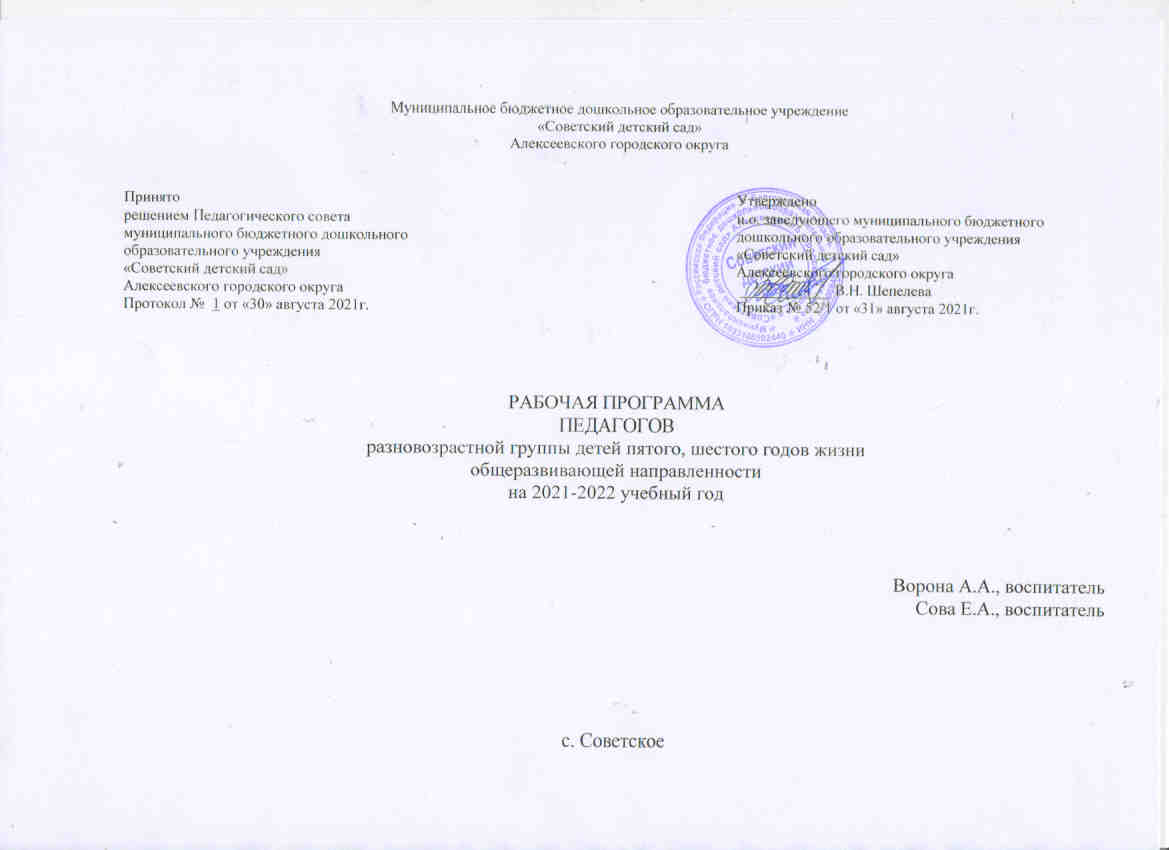 Ι.  Целевой раздел1.1. Пояснительная запискаРабочая программа педагогов разновозрастной группы общеразвивающей направленности детей 5-го и 6-го года жизни обеспечивает формирование общей культуры личности детей с учетом их возрастных и индивидуальных особенностей по основным направлениям физическому, социально-коммуникативному, познавательному, речевому и художественно-эстетическому развитию. Рабочая образовательная программа составлена в соответствии с Основной программой МБДОУ «Советский детский сад»Алексеевского городского округа Белгородской области и в соответствии с ФГОС ДО.Основой для разработки рабочей программы стали следующие нормативно- правовые документы:  - Приказ Министерства образования и науки РФ от 30.08.2013г. №1014г. «Об утверждении порядка организации и осуществления образовательной деятельности по основным общеобразовательным программам – дошкольного образования»;- Федеральный закон 29.12.2012 № 273-ФЗ «Об образовании в Российской Федерации»;-  Федеральный государственный образовательный стандарт дошкольного образования (Приказ Министерства образования и науки Российской Федерации от 17 октября . N 1155);- Постановление СанПиН 2.4.1.3049-13Министерство здравоохранения РФ "Санитарно-эпидемиологические требования к устройству, содержанию и организации режима работы дошкольных образовательных организаций";- Нормативно правовые акты регулирующие деятельность педагога образовательного учреждения. - содержательный компонент с учетом комплексной образовательной программы дошкольного образования «Детство» под редакцией Т.И. Бабаевой, А.Г. Гогоберидзе, О.В. Солнцевой и др. (СПб.: ООО Изд. «Детство-Пресс», Изд. РГПУ им. А.И. Герцена).Цели и задачи реализации программыЦелью программы является проектирование социальных ситуаций развития ребенка и развивающей предметно-пространственной среды, обеспечивающих позитивную социализацию, мотивацию и поддержку индивидуальности детей через общение, игру, познавательно-исследовательскую деятельность и другие формы активности. РП, в соответствии с Федеральным законом «Об образовании в Российской Федерации», содействует взаимопониманию и сотрудничеству между людьми, учитывает разнообразие мировоззренческих подходов, способствует реализации права детей дошкольного возраста на свободный выбор мнений и убеждений, обеспечивает развитие способностей каждого ребенка, формирование и развитие личности ребенка в соответствии с принятыми в семье и обществе духовно-нравственными и социокультурными ценностями в целях интеллектуального, духовно-нравственного, творческого и физического развития человека, удовлетворения его образовательных потребностей и интересов. Образовательная программа направлена на реализацию задач:охрана и укрепление физического и психического здоровья детей, в том числе их эмоционального благополучия;обеспечение равных возможностей для полноценного развития каждого ребёнка в период дошкольного детства независимо от места жительства, пола, нации, языка, социального статуса, психофизиологических и других особенностей (в том числе ограниченных возможностей здоровья);создание благоприятных условий развития детей в соответствии с их возрастными и индивидуальными особенностями и склонностями, развитие способностей и творческого потенциала каждого ребёнка как субъекта отношений с самим собой, другими детьми, взрослыми и миром;объединение обучения и воспитания в целостный образовательный процесс на основе духовно-нравственных и социокультурных ценностей и принятых в обществе правил и норм поведения в интересах человека, семьи, общества;формирование общей культуры личности детей, в том числе ценностей здорового образа жизни, развитие их социальных, нравственных, эстетических, интеллектуальных, физических качеств, инициативности, самостоятельности и ответственности ребёнка, формирование предпосылок учебной деятельности;формирование социокультурной среды, соответствующей возрастным, индивидуальным, психологическим и физиологическим особенностям детей;обеспечение психолого-педагогической поддержки семьи и повышение компетентности родителей (законных представителей) в вопросах развития и образования, охраны и укрепления здоровья детей.Обеспечение преемственности целей, задач и содержания дошкольного общего и начального общего образованияПрограмма разработана на основе примерной основной образовательной программы ДО.Часть программы, формируемая участниками образовательных отношений, разработана с учетом парциальной программы парциальной программы «Здравствуй, мир Белогорья!» (авторы Л.В. Серых, Г.А. Репринцева).       Целью программы является обеспечение развития детей 3-8 лет на основе социокультурных традиций Белгородской области, с учетом индивидуальных и возрастных особенностей дошкольников и их родителей. Задачи программы:развитие познавательных интересов дошкольников, любознательности и познавательной мотивации на основе социокультурных традиций Белгородской области;формирование представлений о социокультурных ценностях и традициях России и Белгородской области:развитие в игровой, познавательно – исследовательской, проектной деятельности представлений о себе и других людях, о природных богатствах и культурных достижениях Белгородской области, о труде и профессиях земляков, об историческом прошлом и настоящем Белогорьярасширение «зоны ближайшего развития» путем включения дошкольников в развивающие формы совместной деятельности со взрослыми и друг другом с учетом социокультурных традиций Белогорья.А так же с учетом парциальной программы музыкального развития «Ладушки» И. Каплуновой и И. Новоскольцевой.Основная цель - комплексное всестороннее музыкальное воспитание и развитие ребенка: от восприятия музыки к ее исполнительству, доступными дошкольнику средствами, и к творчеству.Задачи:Подготовить воспитанников к восприятию музыкальных образов и представлений.Заложить основы гармонического развития:Развитие слуха – научиться слышать и слушать самого себя, окружающий мир, отделять негативную аудиальную информацию от позитивной, дать представление об энергетическом происхождении звуков, шумов, музыки в природеразвитие вниманияразвитие чувства ритмаразвитие индивидуальных музыкальных способностей.Приобщить воспитанников к русской народно-традиционной и мировой музыкальной культуре.Подготовить воспитанников к освоению приемов и навыков в различных видах музыкальной деятельности (игра на музыкальных инструментах)Развивать коммуникативные способности.Познакомить воспитанников с многообразием музыкальных форм и жанров.
Основной целью парциальной программы «Добрый мир» Шевченко Л.Л является – развитие личности дошкольника, формирование базовой культуры на основе отечественных традиционных духовных и нравственных ценностей и она ориентирована на решение следующих задач:Духовно-нравственное развитие и воспитание детей посредством приобщения к традиционным духовным ценностям России, понимание значимости нравственных и моральных норм для жизни личности, семьи, обществаформирование у детей  основополагающих морально-нравственных  установок, ценностей, норм, обеспечивающих осознанный нравственный выбор,приобретение культурологических знаний, необходимых для разностороннего развития,создание условий творческого развития,воспитание любви к Родине, семье,обеспечение преемственности между ступенями образования
              Целью парциальной программы «От Фрёбеля до робота: растим будущих инженеров» Т.В. Волосовец, Ю.В. Карпова, Т.В. Тимофеева является разработка системы формирования у детей предпосылок готовности к изучению технических наук средствами игрового оборудования в соответствии с ФГОС дошкольного образования.         Задачи программы:в условиях реализации ФГОС дошкольного образования организовать в образовательном пространстве ДОО предметную игровую техносреду, адекватную возрастным особенностям и современным требованиям к политехнической подготовке детей;формировать основы технической грамотности воспитанников;развивать технические  и конструктивные умения в специфических для дошкольного возраста видах детской деятельности;обеспечить освоение детьми начального опыта работы с отдельными техническими объектами (в виде игрового оборудования);оценить результативность системы педагогической работы, направленной на формирование у воспитанников, в соответствии с ФГОС ДО, предпосылок готовности к изучению технических наук средствами игрового оборудования.Принципы и подходы к формированию программыОсновными принципами формирования Программы являются:поддержка разнообразия детства;сохранение уникальности и самоценности детства;позитивная социализация;личностно-развивающий и гуманистический характер взаимодействия взрослых (родителей, педагогических и иных работников детского сада) и детей;содействие и сотрудничество детей и взрослых, признание ребенка полноценным участником (субъектом) образовательных отношений;сотрудничество Советского детского сада  с семьей;сетевое взаимодействие с организациями социализации, образования, охраны здоровья и другими партнерами;индивидуализация дошкольного образования;возрастная адекватность образования;развивающее вариативное образование;полнота содержания и интеграция отдельных образовательных областей;инвариантность ценностей и целей при вариативности средств реализации и достижения целей детского сада. 1.2.Планируемые результаты освоения рабочей программыВ части программы, формируемой участниками образовательных отношений, представлены целевые ориентиры на этапе завершения освоения парциальных программ.Планируемые результаты освоения парциальной программы - «Ладушки» И. М. Каплуновой, И. А. Новоскольцевой:Планируемые результаты на этапе завершения освоения программы «Добрый мир. Православная культура» Шевченко Л.Л.:-способность оценки и навыки анализа  духовно – нравственных явлений и категорий-умение организовывать и строить взаимоотношения с окружающими людьми в соответствии с нравственными нормами российского общества;-сформированность моральных чувств, составляющих духовно-нравственную основу личности: любовь к людям, стыд, чувство совести;- развитость моральных отношений к окружающему миру, людям, семье, себе, значимым социальным ценностям, духовным ценностям;- проявляет желания помогать;- выражает в эстетических формах впечатления от полученных знаний.Планируемые результаты на этапе завершения освоения парциальной программы «Здравствуй, мир Белогорья!» Л.В. Серых, Г.А. Репринцева:- владеет представлениями о себе и составе своей семьи, своей принадлежности к семье, совместных праздниках, отдыхе, об обязанностях каждого члена семьи, о важном значении семейных традиций, об увлечениях;- сформированы представления о своей принадлежности к группе детского сада, участвует в коллективных делах группы, владеет правилами и нормами общения и взаимодействия с детьми и взрослыми;- владеет начальными знаниями о родном городе; овладевает представлениями о местах труда и отдыха людей в городе, об истории города и выдающихся горожан;- обладает начальными знаниями о родной стране (гос. символы, президент, столица, особенности природы), Российской армии, героическом прошлом  России и Белгородской области;- проявляет инициативу и самостоятельность в познавательно – исследовательской деятельности;Овладевает способами доказательства своих утверждений и обоснования своих предложений.Планируемые результаты на этапе завершения освоения парциальной программы«От Фрёбеля до робота: растим будущих инженеров» Т.В. Волосовец, Ю.В. Карпова, Т.В. Тимофеева:- составляет проекты конструкций;- классифицирует виды коммуникаций и связи, виды вычислительной техники. Использует средства коммуникаций и связи, средства вычислительной техники;-  создает технические объекты и макеты по представлению, памяти, с натуры, по заданным теме, условиям, самостоятельному замыслу, схемам, моделям. Создает постройки, сооружения с опорой на опыт освоения архитектуры: варианты построек жилого, промышленного, общественного назначения, мосты, крепости, транспорт, использует детали с учетом их конструктивных свойств (форма, величина, устойчивость, размещение в пространстве); адекватно заменяет одни деталей другими; определяет варианты строительных деталей; - «читает» простейшие схемы технических объектов, макетов, моделей. Знает некоторые способы крепления деталей, использования инструментов; - выбирает соответствующие техническому замыслу материалы и оборудование, планирует деятельность по достижению результата, оценивает его;- анализирует объект, свойства, устанавливает пространственные, пропорциональные отношения, передаёт их в работе. Проявляет положительное отношение к техническим объектам, предметам быта, техническим игрушкам и пр. Подбирает материалы, оборудование;- работает в команде и индивидуально. Составляет и выполняет алгоритм действий. Планирует этапы своей деятельности. Имеет представления о техническом разнообразии окружающего мира. Использует в речи некоторые слова технического языка. - анализирует постройку, выделяет крупные и мелкие части, их пропорциональные соотношения. - разрабатывает детские проекты. С интересом участвует в экспериментальной деятельности с оборудованием. - использует способы преобразования (изменение формы, величины, функции, аналогии и т.д.). Замечает (определяет) техническое оснащение окружающего мира, дифференцированно воспринимает многообразие технических средств, способы их использования человеком в различных ситуациях. - проявляет самостоятельность, творчество, инициативу в разных видах деятельности. Обыгрывает созданные технические объекты и макеты, стремится создать модель для разнообразных собственных игр.Индивидуальные результаты освоения Программы оцениваются с помощью наблюдения, после чего в план педагога вносятся коррективы.1.3 Развивающее оценивание качества образовательной деятельностиМониторинг позволяет обнаружить эффективность реализуемой образовательной деятельности и ориентирован на цели этой деятельности. Система мониторинга подразумевает, помимо ожидаемых результатов, обнаружение неожиданных эффектов, и прогнозирование проблематики в будущем. Мониторинг в детском саду направлен на отслеживание качества дошкольного образования, а именно: 1. Качества результатов деятельности ДОУ. Направления изучения: степени освоения ребенком образовательной программы, его образовательных достижений с целью индивидуализации образования, развития способностей и склонностей, интересов воспитанников (пособия «Диагностика педагогического процесса» по возрастным группам, автор – составитель Н.А.Верещагина, 2014г) степени успешности адаптации детей раннего возраста к условиям ДОУ (адаптационные листы, итоговый отчет)удовлетворенности различных групп потребителей (родителей,  воспитателей) деятельностью детского сада (анкетирование в соответствии с  социологическим и психолого-педагогическим мониторингом, разработанным ОГАОУ ДПО «Белгородский институт развития образования»).2. Качества педагогического процесса, реализуемого в ДОУ. Деятельность детского сада и достижение выше обозначенных результатов обеспечивается реализацией образовательной программы, направленной на отслеживание качества: образовательной деятельности, осуществляемой по 5 образовательным областям (итоговые мониторинговые таблицы  диагностики педагогического процесса); взаимодействия с семьями детей по реализации основной образовательной программы дошкольного образования для детей дошкольного возраста (годовые отчеты педагогов по выполнению планов взаимосотрудничества с семьями воспитанников).3. Качества условий деятельности дошкольного образовательного учреждения. Реализация образовательного процесса возможна при обеспечении соответствующими ресурсами и создании необходимых условий. Поэтому в систему мониторинга включен анализ условий, обеспечивающих качество образовательного процесса в детском саду: особенности профессиональной компетентности педагогов; (выполнение плана  повышения уровня квалификации педагогических работников, контроль и оценка профессиональной компетентности педагогов, организации профессионального обучения )развивающая предметно-пространственная среда детского сада (анализ РППС и ее элементов на соответствие  требованиям ФГОС ДО в отчете по самообследованию). II. Содержательный раздел.2.1. Общие положенияРежим работы группы общеразвивающей направленности детей 5-го и 6-го года жизни. Группа функционирует в режиме пятидневной рабочей недели с 12-часовым пребыванием детей (с 7.00 до 19.00 часов).Реализация рабочей программы осуществляется в течение всего времени пребывания детей в ДОУ в процессе разнообразных видов детской деятельности: игровой, коммуникативной, трудовой, познавательно-исследовательской, продуктивной, чтения, в форме творческой активности, обеспечивающей художественно-эстетическое развитие ребенка.Национально – культурные особенности: этнический состав воспитанников - русские. Обучение и воспитание в детском саду осуществляется на русском языке. Основной контингент воспитанников проживает в условиях сельской местности. Климатические особенности: при организации образовательного процесса учитываются климатические особенности региона. Основными чертами климата являются: умеренно холодная зима и сухое жаркое лето. В холодное время года пребывание детей на открытом воздухе уменьшается. В теплое время года – жизнедеятельность детей, преимущественно, организуется на открытом воздухе. Исходя из климатических особенностей региона, график образовательного процесса и режим дня составляется в соответствии с выделением двух периодов:1. холодный период: (сентябрь-май);2. теплый период (июнь-август).Характеристики особенностей развития детей 5-го и 6-го года жизни.2.2 Описание образовательной деятельности в соответствии с направлениями развития ребёнка.Задачи и содержание обязательной части рабочей программы полностью соответствуют заявленным в ООП «Советского детского сада» и обеспечивают развитие детей 5-го и 6-го года жизни по пяти направлениям развития и образования детей (далее – образовательные области): социально-коммуникативное развитие;познавательное развитие;речевое развитие;художественно-эстетическое развитие;физическое развитие.Социально-коммуникативное развитиеПознавательное развитиеРечевое развитиеХудожественно-эстетическое развитиеФизическое развитиеСодержание психолого-педагогической работы ориентировано на разностороннее развитие дошкольников с учетом их возрастных и индивидуальных особенностей. Задачи психолого-педагогической работы по формированию физических, интеллектуальных и личностных качеств детей решаются интегрировано в ходе освоения всех образовательных областей наряду с задачами, отражающими специфику каждой образовательной области.Содержание образовательных областей реализуется в различных видах детской деятельности:2.3 Взаимодействие взрослых с детьмиПроцесс приобретения общих культурных умений во всей его полноте возможен только в том случае, если взрослый выступает в этом процессе в роли партнера, а не руководителя, поддерживая и развивая мотивацию ребенка. Партнерские отношения взрослого и ребенка в детском саду и в семье являются разумной альтернативой двум диаметрально противоположным подходам: прямому обучению и образованию, основанному на идеях «свободного воспитания». Основной функциональной характеристикой партнерских отношений является равноправное относительно ребенкавключение взрослого в процесс деятельности. Взрослый участвует в реализации поставленной цели наравне с детьми, как более опытный и компетентный партнер. Характерные черты личностно-порождающего взаимодействия:- принятие ребенка таким, какой он есть, и вера в его способности; - обеспечение ребенку чувство психологической защищенности, способствует развитию его индивидуальности, положительных взаимоотношений со взрослыми и другими детьми.- формированию у ребенка различных позитивных качеств. 2.4. Взаимодействие педагогического коллектива с семьями дошкольниковОдним из важных условий реализации программы является совместное с родителями воспитание и развитие дошкольников, вовлечение родителей в образовательный процесс дошкольного учреждения.Основными задачами, стоящими перед коллективом в работе с родителями, являются:изучениесемьи;привлечение родителей к активному участию в деятельности ДОУ;изучение семейного опыта воспитания и обучения детей;просвещение родителей в области педагогики и детской психологии;работа по повышению правовой и педагогической культуры родителей (консультации по вопросам воспитания, обучения и оздоровления дошкольников проводят квалифицированные специалисты: педагог-психолог, воспитатели, медицинские работники)Модель взаимодействия педагогов с родителями:(Приложение №1).2.5. Содержание коррекционной работыПсихолого – педагогическое сопровождение в детском саду реализуется педагогом- психологом.Цель: обеспечить социально - психологические условия для личностного, интеллектуального и социального развития детей, охраны психологического здоровья всех участников образовательного процесса, а также оказание психологической помощи всем участникам образовательного процесса в соответствии с целями и задачами системы образования.Деятельность педагога-психолога по коррекции, психопрофилактике и развитию познавательных процессов и коммуникативных навыков детей 6-го и 7-го года жизни соответствует содержанию  ООП «Советского детского сада», рабочей программы педагога – психолога.III. Организационный  раздел3.1.Психолого-педагогические условия, обеспечивающие развитие ребенкаРабочая программа предполагает создание следующих психолого-педагогических условий, обеспечивающих развитие ребенка в соответствии с его возрастными и индивидуальными возможностями и интересами:1. Личностно-порождающее взаимодействие взрослых с детьми;2. Ориентированность педагогической оценки на относительные показатели детской успешности;3.Формирование игры, как важнейшего фактора развития ребенка;4.Создание развивающей образовательной среды;5.Сбалансированность репродуктивной(воспроизводящей готовый образец) и продуктивной (производящей субъективно новый продукт) деятельности;6.Участие семьи, как необходимое условие для полноценного развития дошкольника;7.Профессиональное развитие педагогов, направленное на развитие профессиональных компетентностей.3.2. Организация развивающей предметно-пространственной средыРазвивающая предметно-пространственная среда обеспечивает максимальную реализацию образовательного потенциала пространства МБДОУ, группы и участка, материалов, оборудования и инвентаря для развития детей дошкольного возраста в соответствии с особенностями каждого возрастного этапа, охраны и укрепления их здоровья, возможность общения и совместной деятельности детей (в том числе детей разного возраста) и взрослых, двигательной активности детей, а также возможности для уединения.    Развивающая предметно-пространственная среда должна обеспечивает реализацию различных образовательных программ, учет национально-культурных, климатических условий, в которых осуществляется образовательная деятельность, учет возрастных особенностей детей.     Развивающая среда построена  на  следующих  принципах:насыщенностьтрансформируемостьполифункциональность вариативностьдоступностьбезопасностьНасыщенность среды соответствует возрастным возможностям детей и содержанию Программы.Образовательное пространство оснащено средствами обучения и воспитания, соответствующими материалами, игровым, спортивным, оздоровительным оборудованием, инвентарем, которые обеспечивают:- игровую, познавательную, исследовательскую и творческую активность всех воспитанников, экспериментирование с доступными детям материалами (в том числе с песком и водой); - двигательную активность, в том числе развитие крупной и мелкой моторики, участие в подвижных играх и соревнованиях;- эмоциональное благополучие детей во взаимодействии с предметно-пространственным окружением;-  возможность самовыражения детей.Трансформируемость пространства дает возможность изменений предметно-пространственной среды в зависимости от образовательной ситуации, в том числе от меняющихся интересов и возможностей детей;Полифункциональность материалов позволяет разнообразно использовать различные составляющих предметной среды: детскую мебель, маты, ширмы, природные материалы, пригодные в разных видах детской активности (в том числе в качестве предметов-заместителей в детской игре).Вариативность среды позволяет создать различные пространства (для игры, конструирования, уединения и пр.), а также разнообразный материал, игры, игрушки и оборудование, обеспечивают свободный выбор детей. Игровой материал периодически сменяется, что стимулирует игровую, двигательную, познавательную и исследовательскую активность детей.Доступность среды создает условия для свободного доступа детей к играм, игрушкам, материалам, пособиям, обеспечивающим все основные виды детской активности; исправность и сохранность материалов и оборудования.Безопасность предметно-пространственной среды обеспечивает соответствие всех ее элементов требованиям по надежности и безопасности их использования.3.3. Кадровые условия реализации рабочей программыРеализация рабочей программы осуществляется:педагогическими работниками  (воспитателями) в течение всего времени пребывания воспитанников в «Советском детском саду».– педагог первой квалификационной категории Ворона Анастасия Александровна, стаж работы – 11 лет, образование высшее педагогическое.– педагог первой квалификационной категории Сова Екатерина Анатольевна, стаж работы – 10 лет, образование высшее педагогическое.учебно-вспомогательными работниками (помощниками воспитателя) в группе в течение всего времени пребывания воспитанников в «Советском детском саду».– помощник воспитателя Пивовар Татьяна Юрьевна, образование среднее специальное педагогическое, стаж работы в Советском детском саду – 10 лет.иными педагогическими работниками вне зависимости от продолжительности пребывания воспитанников в детском саду.–педагог-психолог Ворона Юлия Анатольевна, первой квалификационной категории, стаж работы в данной должности 9 лет, образование высшее педагогическое.–музыкальный руководитель первой квалификационной категории Ворона Юлия Анатольевна, стаж работы 29 лет, образование высшее педагогическое.      –инструктор по физической культуре первой квалификационной категории Ворона Юлия Анатольевна, стаж работы 4 года, образование высшее педагогическое. 3.4. Материально-техническое обеспечение рабочей программы     Материально – технические условия реализации рабочей программы соответствуют:   - санитарно – эпидемиологическим требованиям и нормативам;    - правилам пожарной безопасности;    - требованиям  к средствам обучения и воспитания в соответствии с возрастом и индивидуальными особенностями детей 5-го и 6-го года жизни;    - требованиям  к оснащённости помещений развивающей предметно – пространственной средой;   - требованиям  к материально – техническому обеспечению программы (учебно – методический комплект), оборудование, оснащение.Методическое обеспечение программы (Основная часть)3.5.  Планирование образовательной деятельностиОбразовательная деятельность в группе строится с учетом недельного тематического планирования и имеет следующую структуру:МОДЕЛЬ ОБРАЗОВАТЕЛЬНОЙ ДЕЯТЕЛЬНОСТИ НА НЕДЕЛЮОбразовательная деятельность в группе строится с учетом недельного тематического планирования и имеет следующую структуру:Тема: «Семья»Цель: Расширить представления детей о семье и родственных связях.Задачи: Закрепить знания домашнего адреса, имен и отчеств родителей, дедушек и бабушек.Воспитывать уважительное отношение к труду и занятиям членов семьи. Вызвать желание узнать о членах семьи, их занятиях, интересах.Вызвать интерес и уважение к семейным традициям.Создание условий для самостоятельной деятельности детей:- Пополнить центр ИЗО материалами для аппликации.- Выставление худ.литературы, подбор стихов и тем. загадок.Взаимодействие с родителями:- Познакомить родителей с темой недели, предложить поучаствовать в сборе материала по теме.Утренняя гимнастика: комплекс   на 2 недели, в соответствии с возрастными особенностями детей.3.6 Режим дня и распорядок          Исходя из климатических особенностей региона, график образовательного процесса и режим дня составляется в соответствии с выделением двух периодов: холодный период: (сентябрь-май); теплый  период (июнь-август).Режим дня в группе детей 5-го и 6-го года жизни на холодный период года (сентябрь-май)Учебный планНепосредственно образовательная деятельность для группы детей 5-го  года жизни составляет 4 часов 20 мин., для детей6-го  года жизни составляет 5 часов 25 мин., продолжительность непрерывной непосредственно образовательной деятельности для детей 5-го года жизни составляет 15 - 20 минут., для детей 6-го года жизни составляет 20 - 25 минут. Расписание НОД с детьми 5-го и 6-го года жизниЦиклограмма воспитательно-образовательного процесса детей 5-го и 6-го года жизни на холодный период  (сентябрь-май)ΙV. Краткая презентация4.1.Категория детей, на которых ориентирована рабочая программа.Рабочая программа педагогов группы общеразвивающей направленности детей 5-го и 6-го года жизни (далее – рабочая программа) обеспечивает формирование общей культуры личности  детей с учетом их возрастных и индивидуальных особенностей по основным направлениям физическому, социально-коммуникативному, познавательному, речевому и художественно-эстетическому развитию.Список воспитанников в разновозрастной группе «Сказка»                                        Всего детей: 10          Мальчиков: 5         Девочек: 54.2.Основные подходы к формированию рабочей  программы.         Рабочая программа разработана в соответствии с основной образовательной программой МБДОУ «Советского детского сада» и на основании следующего нормативно – правового обеспечения:- Федеральный закон от 29 декабря 2012 г. № 273-ФЗ «Об образовании в Российской Федерации»;- «Федеральный государственный образовательный стандарт дошкольного образования». Приказ Министерства образования и науки Российской Федерации от 17 октября 2013 г. № 1155- Постановление Главного государственного санитарного врача Российской Федерации от 15 мая 2013 г. N 26 г. Москва "Об утверждении СанПиН 2.4.1.3049-13 «Санитарно - эпидемиологические требования к трудоустройству, содержанию и организации режима работы дошкольных образовательных организаций»Определяет содержание и организацию образовательной деятельности в группе детей 5-го и 6-го года жизни и обеспечивает  развитие личности детей  в различных видах общения и деятельности, направлена на  психолого-педагогическую поддержку позитивной социализации и индивидуализации, развития личности детей дошкольного возраста и определяет комплекс основных характеристик дошкольного образования (объем, содержание и планируемые результаты).Основная часть рабочей программы разработана на основе ООП «Советского детского сада» с учетом примерной основной образовательной программы ДО.Часть программы, формируемая участниками образовательных отношений, разработана с учетом парциальной программы музыкального развития «Ладушки» И. Каплуновой и И. Новоскольцевой; парциальной программы для ДОО «От Фрёбеля до робота: растим будущих инженеров» Т.В. Волосовец, Ю.В. Карпова, Т.В. Тимофеева; программы «Добрый мир. Православная культура» Шевченко Л.Л, парциальной программы «Здравствуй, мир Белогорья!»   Л.В. Серых, Г.А. Репринцева.4.3. Характеристика взаимодействия педагогического коллектива с семьями воспитанников.Основные принципы:- партнёрство родителей и педагогов в воспитании и обучении детей;- единое понимание педагогами и родителями целей и задач воспитания и обучения;- помощь, уважение и доверие к ребёнку со стороны педагогов и родителей;- постоянный анализ процесса взаимодействия семьи и ДОУ, его промежуточных и конечных результатов.Воспитатель активно вовлекает родителей в совместные с детьми виды деятельности, помогает устанавливать партнерские взаимоотношения, поощряет активность и самостоятельность детей. В процессе организации разных форм детско-родительского взаимодействия воспитатель способствует развитию родительской уверенности, радости и удовлетворения от общения со своими детьми. Педагог помогает родителям понять возможности организации образования ребенка в будущем, определить особенности организации его индивидуального образовательного маршрута в условиях школьного обучения.Задачи взаимодействия педагога с семьями дошкольников-Познакомить родителей с особенностями физического и психического развития ребенка, развития самостоятельности, навыков безопасного поведения, умения оказать элементарную помощь в угрожающих здоровью ситуациях. - Познакомить родителей с особенностями подготовки ребенка к школе, развивать позитивное отношение к будущей школьной жизни ребенка.-Ориентировать родителей на развитие познавательной деятельности ребенка, обогащение его кругозора, развитие произвольных психических процессов, элементов логического мышления в ходе игр, общения со взрослыми и самостоятельной детской деятельности.- Помочь родителям создать условия для развитию организованности, ответственности дошкольника, умений взаимодействия со взрослыми и детьми, способствовать развитию начал социальной активности в совместной с родителями деятельности.- Способствовать развитию партнерской позиции родителей в общении с ребенком, развитие положительной самооценки, уверенности в себе, познакомить родителей со способами развития самоконтроля и воспитания ответственности за свои действия и поступки. Ι.  Целевой раздел31.1. Пояснительная записка3Цели и задачи 41.1.2.Принципы и подходы к формированию  7Планируемые результаты7Развивающее оценивание качества образовательной деятельности  12ΙΙ. Содержательный раздел.132.1. Общие положения132.2. Описание образовательной деятельности в соответствии с направлениями развития ребенка, представленными в пяти образовательных областях172.3. Взаимодействие взрослых с детьми342.4. Взаимодействие педагогического коллектива с семьями дошкольников352.5. Содержание коррекционной работы36ΙΙΙ. Организационный раздел.373.1.Психолого-педагогические условия, обеспечивающие развитие ребенка373.2. Организация развивающей предметно-пространственной среды373.3. Кадровые условия реализации рабочей программы 403.4. Материально-техническое обеспечение рабочей программы413.5.  Планирование образовательной деятельности463.6 Режим дня и распорядок50ΙV. Краткая презентация  574.1. Категория детей, на которых ориентирована рабочая программа574.2. Основные подходы к формированию рабочей программы584.3.Характеристика взаимодействия педагогического коллектива с семьями воспитанников59К пяти годамК шести годамРебенок может применять усвоенные знания и способы деятельности для решения несложных задач, поставленных взрослым. - Ребенок проявляет самостоятельность в разнообразных видахдеятельности, стремится к проявлению творческой инициативы. Можетсамостоятельно поставить цель, обдумать путь к ее достижению,осуществить замысел и оценить полученный результат с позиции цели.Доброжелателен в общении со сверстниками в совместных делах; проявляет интерес к разным видам деятельности, активно участвует в них. Овладевает умениями экспериментирования и при содействии взрослого активно использует их для решения интеллектуальных и бытовых задач. Сформированы специальные умения и навыки (речевые, изобразительные, музыкальные, конструктивные и др.), необходимые для осуществления различных видов детской деятельности. - Понимает эмоциональные состояния взрослых и других детей,выраженные в мимике, пантомимике, действиях, интонации речи, проявляетготовность помочь, сочувствие. Способен находить общие черты внастроении людей, музыки, природы, картины, скульптурного изображения.Высказывает свое мнение о причинах того или иного эмоционального-состояния людей, понимает некоторые образные средства, которыеиспользуются для передачи настроения в изобразительном искусстве,музыке, в художественной литературе. Откликается на эмоции близких людей и друзей. Испытывает радость от общения с животными и растениями, как знакомыми, так и новыми для него. Сопереживает персонажам сказок. Эмоционально реагирует на художественные произведения, мир природы.Дети могут самостоятельно или снебольшой помощью воспитателя объединяться для совместной деятельности, определять общий замысел, распределять роли, согласовывать действия, оценивать полученный результат и характер взаимоотношений. Ребенок стремится регулировать свою активность: соблюдать очередность, учитывать права других людей. Проявляет инициативу в общении – делится впечатлениями со сверстниками, задает вопросы, привлекает к общениюдругих детейПроявляет стремление к общению со сверстниками, нуждается в содержательных контактах со сверстниками по поводу игрушек, совместных игр, общих дел, налаживаются первые дружеские связи между детьми. По предложению воспитателя может договориться со сверстником. Стремится к самовыражению в деятельности, к признанию и уважению сверстников. Охотно сотрудничает со взрослыми не только в практических делах, но и активно стремится к познавательному, интеллектуальному общению со взрослыми: задает много вопросов поискового характера. Начинает проявлять уважение к старшим, называет по имени и отчеству.-  Может предварительно обозначить тему игры, заинтересован совместной игрой. Согласовывает в игровой деятельности свои интересы и интересыпартнеров, умеет объяснить замыслы, адресовать обращение партнер. Проявляет интерес к игровому экспериментированию, к развивающим ипознавательным играм; в играх с готовым содержанием и правиламдействуют в точном соответствии с игровой задачей и правиламиВ играх наблюдается разнообразие сюжетов. Называет роль до начала игры, обозначает свою новую роль по ходу игры. Проявляет самостоятельность в выборе и использовании предметов-заместителей, с интересом включается в ролевой диалог со сверстниками. Выдвигает игровые замыслы, инициативен в развитии игрового сюжета. Вступает в ролевой диалог. Проявляет интерес к игровому экспериментированию с предметами и материалами. Проявляет творчество в создании игровой обстановки, в театрализации. В играх с правилами принимает игровую задачу, проявляет интерес к результату, выигрышу.Имеет богатый словарный запас. Речь чистая, грамматически правильная, выразительная. Значительно увеличивается запас слов, совершенствуется грамматический строй речи, появляются элементарные виды суждений об окружающем. Ребенок пользуется не только простыми, но и сложными предложениями. Речевые контакты становятся более длительными и активными. Для привлечения и сохранения внимания сверстника ребенок использует средства интонационной речевой выразительности (силу голоса, интонацию, ритм и темп речи). Выразительно читает стихи, пересказывает короткие рассказы, передавая свое отношение к героям. Использует в речи слова участия, эмоционального сочувствия, сострадания для поддержания сотрудничества, установления отношений со сверстниками и взрослыми. С помощью образных средств языка передает эмоциональные состояния людей и животных.Проявляет интерес к физическим упражнениям. Ребенок правильно выполняет физические упражнения, проявляет самоконтроль и самооценку. Может самостоятельно придумать и выполнить несложные физические упражненияДвижения стали значительно более уверенными и разнообразными. Ребенок испытывает острую потребность в движении, отличается высокой возбудимостью. В случае ограничения активной двигательной деятельности быстро перевозбуждается, становится непослушным, капризным. Эмоционально окрашенная деятельность становится не только средством физического развития, но и способом психологической разгрузки.-  Самостоятельно выполняет основные культурно-гигиенические процессы (культура еды, умывание, одевание), владеетприемами чистки одежды и обуви с помощью щетки. Самостоятельнозамечает, когда нужно вымыть руки или причесаться. Освоил отдельныеправила безопасного поведения, способен рассказать взрослому о своем самочувствии и о некоторых опасных ситуациях, которых нужно избегать. Проявляет уважение к взрослым. Умеет интересоваться состоянием здоровья близких людей, ласково называть их. Стремится рассказывать старшим о своих делах, любимых играх и книгах. Внимателен, кпоручениям взрослых, проявляет самостоятельность и настойчивость в их выполнении, вступает в сотрудничество.Выполняет доступные возрасту гигиенические процедуры, соблюдает элементарные правила здорового образа жизни: рассказывает о последовательности и необходимости выполнения культурно-гигиенических навыков. Самостоятелен в самообслуживании, сам ставит цель, видит необходимость выполнения определенных действий. В привычной обстановке самостоятельно выполняет знакомые правила общения со взрослыми здоровается и прощается, говорит «спасибо» и «пожалуйста». По напоминанию взрослого старается придерживаться основных правил поведения в быту и на улице.- Проявляет интеллектуальную активность, проявляется принять исамостоятельно поставить познавательную задачу и решить ее доступнымиспособами. Проявляет интеллектуальные эмоции, догадку исообразительность, с удовольствием экспериментирует. Испытывает интерес к событиям, находящимся за рамкамиличного опыта, интересуется событиями прошлого и будущего, жизньюродного города и страны, разными народами, животным и растительныммиром. Фантазирует, сочиняет разные истории, предлагает пути решенияпроблем.Отличается высокой активностью и любознательностью. Задает много вопросов поискового характера: «Почему?», «Зачем?», «Для чего?», стремится установить связи и зависимости в природе, социальном мире. Владеет основными способами познания, имеет некоторый опыт деятельности и запас представлений об окружающем; с помощью воспитателя активно включается в деятельность экспериментирования. В процессе совместной исследовательской деятельности активно познает и называет свойства и качества предметов, особенности объектов природы, обследовательские действия. Объединяет предметы и объекты в видовые категории с указанием характерных признаков.- Владеет разными способами деятельности, проявляет самостоятельность, стремится к самовыражению. Поведение определяется требованиями со стороны взрослых и первичными ценностными представлениями о том, «что такое хорошо и что такое плохо» (например, нельзя драться, нехорошо ябедничать, нужно делиться, нужно уважать взрослых и пр.). С помощью взрослого ребенок может наметить действия, направленные на достижение конкретной цели. Умеет работать по образцу, слушать взрослого и выполнять его задания, отвечать, когда спрашивают.- Знает свои: имя, отчество, фамилию, пол, дату рождения, адрес,номер телефона, членов семьи, профессии родителей. Располагаетнекоторыми сведениями об организме, назначении отдельных органов,условиях их нормального функционирования. Охотно рассказывает о себе,событиях своей жизни, мечтах, достижениях, увлечениях. Имеетположительную самооценку, стремится к успешной деятельности. Имеет представления о семье, семейных и родственныхотношениях, знает, как поддерживаются родственные связи, как проявляютсоотношения любви и заботы в семье, знает некоторые культурные традиции иувлечения членов семьи. Имеет представление о значимости профессийродителей, устанавливает связи между видами труда. Имеет развернутые представления о родном городе. Знает название своей страны, её государственные символы, испытывает чувство гордости своей страной. Имеет некоторые представления о природе родной страны, достопримечательностях России и родного города, ярких событиях еенедавнего прошлого, великих россиянах. Проявляет интерес к жизни людей вдругих странах мира. Стремится поделиться впечатлениями о поездках вдругие города, другие страны мира.Имеет представления: - о себе: знает своё имя полное и краткое, фамилию, возраст, пол. Осознает некоторые свои умения («умею рисовать» и пр.), знания («знаю, о чем эта сказка»), то, чему стремится узнать от взрослого некоторые сведения о своем организме (для чего нужны руки, ноги, глаза, ресницы и пр); — о семье: знает состав своей семьи, рассказывает о деятельности членов своей семьи, о происшедших семейных событиях, праздниках, о любимых игрушках, домашних животных; — об обществе(ближайшем социуме), его культурных ценностях: беседует с воспитателем о профессиях работников детского сада: помощника воспитателя, повара, медицинской сестры, воспитателя, прачки; — о государстве: знает название страны и города, в котором живет, хорошо ориентируется в ближайшем окружении.- Соблюдает установленный порядок поведения в группе,ориентируется в своем поведении не только на контроль воспитателя, но и насамоконтроль на основе известных правил, владеет приемами справедливогораспределения игрушек, предметов. Понимает, почему нужно выполнятьправила культуры поведения, представляет последствия своих неосторожныхдействий для других детей. Стремится к мирному разрешению конфликтов. Можетиспытывать потребность в поддержке и направлении взрослого ввыполнении правил поведения в новых условиях. Слушает и понимает взрослого, действует по правилу или образцу в разных видах деятельности,способен к произвольным действиям, самостоятельно планирует и называетдва-три последовательных действия, способен удерживать в памяти правило высказанное взрослым, и действовать по нему без напоминания, способна аргументировать свои суждения, стремится к результативному выполнениюработы в соответствии с темой, к позитивной оценке результата взрослым.5 год жизни 6 год жизни - слушать музыкальное произведение, чувствовать его характер, закреплять знания о жанрах в музыке (песня, танец, марш)- узнавать песни, мелодии;- различать звуки по высоте (секста-септима);- петь протяжно, четко поизносить слова; начинать и заканчивать пение вместе с другими детьми.- выполнять движения в соответствии с характером музыки; самостоятельно менять их в соответствии с 2-х -3- х частной формой музыки;- инсценировать (вместе с педагогом) песни, хороводы;- играть на металлофоне простейшие мелодии на одном звуке. Подыгрывать на деревянных ложках, погремушках.- различать жанры в музыке (песня, танец, марш);- звучание музыкальных инструментов (фортепиано, скрипка);- узнавать произведения по фрагменту;-различать звуки по высоте в пределах квинты;- петь без напряжения, легким звуком, отчетливо произносить слова, петь с аккомпанементом;- ритмично двигаться в соответствии с характером музыки;- самостоятельно менять движения в соответствии с 3-х частной формой произведения; - самостоятельно инсценировать содержание песен, хороводов, действовать не подражая друг другу;- играть мелодии на металлофоне по одному и в группе.4-5 лет5-6лет    Дети 5-го года жизни все еще не осознают социальные нормы и правила поведения, однако у них уже начинают складываться обобщенные представления о том, как надо и не надо себя вести. Как правило, к пяти годам дети без напоминания взрослого здороваются и прощаются, говорят «спасибо» и «пожалуйста», не перебивают взрослого, вежливо обращаются к нему. Кроме того, они могут по собственной инициативе убирать игрушки, выполнять простые трудовые обязанности, доводить дело до конца. В этом возрасте у детей появляются представления о том, как положено себя вести девочкам и как – мальчикам. Дети хорошо выделяют несоответствие нормам и правилам не только в поведении другого, но и в своем собственном. Таким образом, поведение ребенка 4-5 лет не столь импульсивно и непосредственно, как в 3-4 года, хотя в некоторых ситуациях ему все еще требуется напоминание взрослого или сверстников о необходимости   придерживаться тех или иных норм и правил.      В этом возрасте детьми хорошо освоен алгоритм процессов умывания, одевания, купания, приема пищи, уборки помещения. Дошкольники знают и используют по назначению атрибуты, сопровождающие эти процессы: мыло, полотенце, носовой платок, салфетку, столовые приборы. Уровень освоения культурно-гигиенических навыков таков, что дети свободно переносят их в сюжетно-ролевую игру.     К 4-5 годам ребенок способен элементарно охарактеризовать свое самочувствие, привлечь внимание взрослого в случае недомогания. Дети имеют дифференцированное представление о собственной гендерной принадлежности, аргументируют ее по ряду признаков («Я мальчик, я ношу брючки, а не платьица, у меня короткая прическа»). К пяти годам дети имеют представления об особенностях наиболее распространенных мужских и женских профессий, о видах отдыха, специфике поведения в общении с другими людьми, об отдельных женских и мужских качествах.    К четырем годам основные трудности в поведении и общении ребенка с окружающими, которые были связаны с кризисом трех лет (упрямство, строптивость, конфликтность и др.), постепенно уходят в прошлое, и любознательный ребенок активно осваивает окружающий его мир предметов и вещей, мир человеческих отношений. Лучше всего это удается детям в игре. Дети 4-5 лет продолжают проигрывать действия с предметами, но теперь внешняя последовательность этих действий уже соответствует реальной действительности: ребенок сначала режет хлеб и только потом ставит его на стол перед куклами (в раннем и в самом начале дошкольного возраста последовательность действий не имела для игры такого значения). В игре дети называют свои роли, понимают условность принятых ролей. Происходит разделение игровых и реальных взаимоотношений. В 4-5 лет сверстники становятся для ребенка более привлекательными и предпочитаемыми партнерами по игре, чем взрослый.    В возрасте от 4 до 5 лет продолжается усвоение детьми общепринятых сенсорных эталонов, овладение способами их использования и совершенствование обследования предметов. К пяти годам дети, как правило, уже хорошо владеют представлениями об основных цветах, геометрических формах и отношениях величин. Ребенок уже может произвольно наблюдать, рассматривать и искать предметы в окружающем его пространстве. Восприятие в этом возрасте постепенно становится осмысленным, целенаправленным и анализирующим.     В среднем дошкольном возрасте связь мышления и действий сохраняется, но уже не является такой непосредственной, как раньше. Во многих случаях не требуется практического манипулирования с объектом, но во всех случаях ребенку необходимо отчетливо воспринимать и наглядно представлять этот объект. Внимание становится все более устойчивым, в отличие от возраста трех лет (если ребенок пошел за мячом, то уже не будет отвлекаться на другие интересные предметы). Важным показателем развития внимания является то, что к пяти годам появляется действие по правилу — первый необходимый элемент произвольного внимания. Именно в этом возрасте дети начинают активно играть в игры с правилами: настольные (лото, детское домино) и подвижные (прятки, салочки). В среднем дошкольном возрасте интенсивно развивается память ребенка. В 5 лет он может запомнить уже 5-6 предметов (из 10—15), изображенных на предъявляемых ему картинках.      В возрасте 4-5 лет преобладает репродуктивное воображение, воссоздающее образы, которые описываются в стихах, рассказах взрослого, встречаются в мультфильмах и т. д. Элементы продуктивного воображения начинают складываться в игре, рисовании, конструировании.   В этом возрасте происходит развитие инициативности и самостоятельности ребенка в общении со взрослыми и сверстниками. Дети продолжают сотрудничать со взрослыми в практических делах (совместные игры, поручения), наряду с этим активно стремятся к интеллектуальному общению, что проявляется в многочисленных вопросах (почему? зачем? для чего?), стремлении получить от взрослого новую информацию познавательного характера.      Возможность устанавливать причинно-следственные связи отражается в детских ответах в форме сложноподчиненных предложений. У детей наблюдается потребность в уважении взрослых, их похвале, поэтому на замечания взрослых ребенок пятого года жизни реагирует повышенной обидчивостью. Общение со сверстниками по-прежнему тесно переплетено с другими видами детской деятельности (игрой, трудом, продуктивной деятельностью), однако уже отмечаются и ситуации чистого общения.     Для поддержания сотрудничества, установления отношений в словаре детей появляются слова и выражения, отражающие нравственные представления: слова участия, сочувствия, сострадания. Стремясь привлечь внимание сверстника и удержать его в процессе речевого общения, ребенок учится использовать средства интонационной речевой выразительности: регулировать силу голоса, интонацию, ритм, темп речи в зависимости от ситуации общения. В процессе общения со взрослыми дети используют правила речевого этикета: слова приветствия, прощания, благодарности, вежливой просьбы, утешения, сопереживания и сочувствия. Речь становится более связной и последовательной.     С нарастанием осознанности и произвольности поведения, постепенным усилением роли речи (взрослого и самого ребенка) в управлении поведением ребенка становится возможным решение более сложных задач в области безопасности. Но при этом взрослому следует учитывать несформированность волевых процессов, зависимость поведения ребенка от эмоций, доминирование эгоцентрической позиции в мышлении и поведении.      В художественной и продуктивной деятельности дети эмоционально откликаются на произведения музыкального и изобразительного искусства, художественную литературу, в которых с помощью образных средств переданы различные эмоциональные состояния людей, животных, сказочных персонажей. Дошкольники начинают более целостно воспринимать сюжеты и понимать образы. Важным показателем развития ребенка-дошкольника является изобразительная деятельность. К четырем годам круг изображаемых детьми предметов довольно широк. В рисунках появляются детали.    Замысел детского рисунка может меняться по ходу изображения. Дети владеют простейшими техническими умениями и навыками. Конструирование начинает носить характер продуктивной деятельности: дети придумывают будущую конструкцию и осуществляют поиск способов ее исполнения.     Воспитание бережного отношения к объектам природы и результатам труда людей в регионе и в целом в России.Ребёнок 6-го года жизни стремится познать себя и другого человека как представителя общества, постепенно начинает осознавать связи и зависимости в социальном поведении и взаимоотношениях людей. В этом возрасте в поведении дошкольников происходят качественные изменения — формируется возможность саморегуляции, дети начинают предъявлять к себе те требования, которые раньше предъявлялись им взрослыми. Так они могут, не отвлекаясь на более интересные дела, доводить до конца малопривлекательную работу (убирать игрушки, наводить порядок в комнате и т.п.). Это становится возможным благодаря осознанию детьми общепринятых норм и правил поведения и обязательности их выполнения. В возрасте от 5 до 6 лет происходят изменения в представлениях ребёнка о себе. Эти представления начинают включать не только характеристики, которыми ребёнок наделяет себя настоящего в данный отрезок времени, но и качества, которыми он хотел бы или, наоборот, не хотел бы обладать в будущем («Я хочу быть таким, как Человек-Паук», «Я буду, как принцесса» и т. д.). В них проявляются усваиваемые детьми этические нормы. В этом возрасте дети в значительной степени ориентированы на сверстников, большую часть времени проводят с ними в совместных играх и беседах, их оценки и мнения становятся существенными для них. Повышается избирательность и устойчивость взаимоотношений с ровесниками. Свои предпочтения дети объясняют успешностью того или иного ребёнка в игре. В этом возрасте дети имеют дифференцированное представление о своей гендерной принадлежности по существенным признакам (женские и мужские качества, особенности проявления чувств, эмоций, специфика гендерного поведения). Существенные изменения происходят в игровом взаимодействии, в котором существенное место начинает занимать совместное обсуждение правил игры. При распределении детьми этого возраста ролей для игры можно иногда наблюдать и попытки совместного решения проблем («Кто будет…?»). Вместе с тем согласование действий, распределение обязанностей у детей чаще всего возникает ещё по ходу самой игры. Усложняется игровое пространство (например, в игре «Театр» выделяются сцена и гримёрная). Игровые действия становятся разнообразными. Вне игры общение детей становится менее ситуативным. Они охотно рассказывают о том, что с ними произошло: где были, что видели и т. д. Дети внимательно слушают друг друга, эмоционально сопереживают рассказам друзей. Более совершенной становится крупная моторика. Ребёнок этого возраста способен к освоению сложных движений: может пройти по неширокой скамейке и при этом даже перешагнуть через небольшое препятствие; умеет отбивать мяч о землю одной рукой несколько раз подряд. Уже наблюдаются различия в движениях мальчиков и девочек (у мальчиков — более порывистые, у девочек — мягкие, плавные, уравновешенные), в общей конфигурации тела в зависимости от пола ребёнка. К пяти годам дети обладают довольно большим запасом представлений об окружающем, которые получают благодаря своей активности, стремлению задавать вопросы и экспериментировать. Ребёнок этого возраста уже хорошо знает основные цвета и имеет представления об оттенках (например, может показать два оттенка одного цвета: светло-красный и тёмно-красный). Дети шестого года жизни могут рассказать, чем отличаются геометрические фигуры друг от друга. Для них не составит труда сопоставить между собой по величине большое количество предметов: например, расставить по порядку семь—десять тарелок разной величины и разложить к ним соответствующее количество ложек разного размера. Возрастает способность ребёнка ориентироваться в пространстве. Внимание детей становится более устойчивым и произвольным. Они могут заниматься не очень привлекательным, но нужным делом в течение 20—25 мин вместе со взрослым. Ребёнок этого возраста уже способен действовать по правилу, которое задаётся взрослым. Объём памяти изменяется не существенно, улучшается её устойчивость. При этом для запоминания дети уже могут использовать несложные приёмы и средства. В 5—6 лет ведущее значение приобретает наглядно-образное мышление, которое позволяет ребёнку решать более сложные задачи с использованием обобщённых наглядных средств (схем, чертежей и пр.) и обобщённых представлений о свойствах различных предметов и явлений. Возраст 5—6 лет можно охарактеризовать как возраст овладения ребёнком активным (продуктивным) воображением, которое начинает приобретать самостоятельность, отделяясь от практической деятельности и предваряя её. Образы воображения значительно полнее и точнее воспроизводят действительность. Ребёнок чётко начинает различать действительное и вымышленное. Действия воображения — создание и воплощение замысла — начинают складываться первоначально в игре. Это проявляется в том, что прежде игры рождается её замысел и сюжет. Постепенно дети приобретают способность действовать по предварительному замыслу в конструировании и рисовании. На шестом году жизни ребёнка происходят важные изменения в развитии речи. Для детей этого возраста становится нормой правильное произношение звуков. Дети начинают употреблять обобщающие слова, синонимы, антонимы, оттенки значений слов, многозначные слова. Словарь детей также активно пополняется существительными, обозначающими названия профессий, социальных учреждений (библиотека, почта, универсам, спортивный клуб и т. д.); глаголами, обозначающими трудовые действия людей разных профессий, прилагательными и наречиями, отражающими качество действий, отношение людей к профессиональной деятельности. Дети учатся самостоятельно строить игровые и деловые диалоги, осваивая правила речевого этикета, пользоваться прямой и косвенной речью; в описательном и повествовательном монологах способны передать состояние героя, его настроение, отношение к событию, используя эпитеты и сравнения. Круг чтения ребёнка 5—6 лет пополняется произведениями разнообразной тематики, в том числе связанной с проблемами семьи, взаимоотношений со взрослыми, сверстниками, с историей страны. Он способен удерживать в памяти большой объём информации, ему доступно чтение с продолжением. Повышаются возможности безопасности жизнедеятельности ребенка 5—6 лет. Это связано с ростом осознанности и произвольности поведения, преодолением эгоцентрической позиции (ребёнок становится способным встать на позицию другого). Развивается прогностическая функция мышления, что позволяет ребёнку видеть перспективу событий, предвидеть (предвосхищать) близкие и отдалённые последствия собственных действий и поступков и действий и поступков других людей. В старшем дошкольном возрасте освоенные ранее виды детского труда выполняются качественно, быстро, осознанно. Становится возможным освоение детьми разных видов ручного труда. В процессе восприятия художественных произведений, произведений музыкального и изобразительного искусства дети способны осуществлять выбор того (произведений, персонажей, образов), что им больше нравится, обосновывая его с помощью элементов эстетической оценки. Они эмоционально откликаются на те произведения искусства, в которых переданы понятные им чувства и отношения, различные эмоциональные состояния людей, животных, борьба добра со злом. Совершенствуется качество музыкальной деятельности. Творческие проявления становятся более осознанными и направленными (образ, средства выразительности продумываются и сознательно подбираются детьми). В продуктивной деятельности дети также могут изобразить задуманное (замысел ведёт за собой изображение). 5 год жизни6 год жизниЭмоции. Понимание и различение ярко выраженных эмоциональных состояний,их проявление в мимике, жестах, в интонации голоса (радость, грусть, веселье, страх,гнев, удовольствие), связь эмоций и поступков людей по отношению друг к другу.Освоение способов проявления сочувствия, отзывчивости на эмоциональное состояниедетей и взрослых. Отражение эмоций в имитационных играх, театрализации, этюдах.
Взаимоотношения и сотрудничество. Представления о правилахсогласованных действий и взаимоотношений. Освоение умений вступать в общение,совместную деятельность со сверстниками в подгрупповой игре, продуктивнойдеятельности: элементарно согласовывать замысел, вести диалог, использовать приемысправедливого распределения ролей и материалов (считалки, жребий), проявлятьвнимание к действиям партнеров, пояснять для других свои намерения и действия.
Культура поведения, общения со взрослыми и сверстниками. Освоениеправил и форм проявления вежливости, уважения к старшим: здороваться, прощаться,обращаться к взрослым на «вы», к воспитателю по имени-отчеству, благодарить.Освоение правил и форм вежливого и доброжелательного отношения к сверстникам вдетском саду: обращаться по именам, избегать грубого тона, бытьприветливым,дружелюбным, уважать игровое пространство другого ребенка, делиться игрушками,быть неравнодушным к состоянию и проблемам сверстников в группе.
Семья. Представление о семейных делах, событиях жизни (совместный отдых,приобретение домашних животных, посещение кафе, зоопарка, цирка, новоселье, выездна дачу). Участие в ситуациях «добрых дел», направленных на членов семьи.Труд взрослых и рукотворный мир. Обогащение представлений детей осодержании и структуре процессов хозяйственно-бытового труда взрослых вдошкольной организации: сервировка стола; мытье посуды; поддержание чистоты ипорядка в групповой комнате; стирка белья; приготовление пищи; о труде взрослых вближайшем окружении (профессии: продавец, шофер, врач и др.).Формирование представлений о структуре трудового процесса, взаимосвязи егокомпонентов на примере конкретных процессов труда (цель труда определяет, какиепредметы, материалы и инструменты нужны для выполнения трудовых действий иполучения результата, соответствующего его назначению). Понимание направленноститрудовых процессов на результат (например: повар заботится, чтобы дети были вкуснонакормлены). Расширение представлений о предметном мире как результате трудовойдеятельности взрослых. Развитие интереса к предметам бытовой техники, которыешироко используются дома и в детском саду: пылесос, овощерезка, мясорубка,стиральная машина и пр.
Самообслуживание и детский труд. Отчетливое представление о процессахсамообслуживания, правилах и способах их выполнения. Развитие самостоятельности ввыполнении процессов самообслуживания и отдельных процессов хозяйственно-бытового труда.Формирование основ безопасного поведения в быту, социуме, природеОзнакомление с помощью картинок, инсценировок с игрушками, ситуаций свозможными опасностями в быту, на улице, в природе, в общении с незнакомымилюдьми; с правилами поведения: как позвать взрослого на помощь. Типичные ошибкиребенка в опасной ситуации (нельзя близко подходить к огню, к краю ямы иливысокого берега, высовываться из окна, зажигать спички и пр.).Освоение способов безопасного обращения с предметами (ножницы,стеклянные, колющие, режущие предметы). Правила спокойной игры: не ломатьпостройки детей, не кидаться песком, соблюдать осторожность в подвижных играх.Знакомство со светофором, знание о значении его сигналов и правилах переходаулицы только на зеленый сигнал.Эмоции. Знакомство с разнообразием эмоциональных состояний взрослых и сверстников, их выражение в мимике, пантомимике, действиях, интонации речи(радость, веселье, огорчение, удивление, обида, доброта, нежность, восхищение).Развитие эмоциональной отзывчивости, освоение способов эмоциональной поддержки сверстника, взрослого, пожилого человека. Понимание того, что нельзя смеяться на дне достатками внешности других детей, дразнить, давать прозвища; проявлять равнодушие к обиженному, слабому человеку.Взаимоотношения и сотрудничество. Проявление доброжелательногоотношения к сверстникам, уважения к взрослым. Овладение при поддержке взрослогоумениями совместной деятельности: принимать общую цель, договариваться оспособах деятельности и материалах, в процессе общего дела быть внимательнымидруг к другу, добиваться хорошего результата, выражать свое отношение к результатуи взаимоотношениям («Все работали дружно, вырезали много красивых снежинок, итеперь мы украсим ими нашу группу»). Освоение разных формы совместнойдеятельности и сотрудничества со сверстниками: работа парами, подгруппами,фронтально — вместе со всеми. Оценка результатов совместных действий.Правила культуры поведения, общения со взрослыми и сверстниками. Знакомство детей с правилами культуры поведения по отношению к взрослым и
сверстникам. Упражнение в использовании культурных форм общения: обращаться квзрослым по имени и отчеству, на «вы», вежливо обращаться с просьбой, самостоятельно здороваться, прощаться, благодарить за помощь и заботу. Быть дружелюбным и справедливым по отношению к сверстникам. В разговоре смотреть на собеседника, говорить приветливо, не перебивать говорящего и не прерывать разговора, если он не закончен, избегать грубого тона в общении. Умение оценитьпоступки с позиции правил культуры поведения и общения.Семья. Обогащение представлений о семье, семейных и родственныхотношениях: члены семьи, ближайшие родственники по линии матери и отца.Понимание того, как поддерживаются родственные связи (переписка, разговор потелефону, посещения, электронная почта), как проявляются в семье забота, любовь,уважение друг к другу. Знание некоторых семейных традиций, любимых занятийчленов семьи. Представления о поведении в случае болезни кого-то из членов семьи
Труд взрослых и рукотворный мир. Конкретные профессии и взаимосвязимежду ними, содержание труда в соответствии с общей структурой трудовогопроцесса: цель и мотив, материалы и предметы труда, инструменты и оборудование,набор трудовых действий, результат. (Архитекторы проектируют новые здания имосты; строители осуществляют задуманное; шоферы подвозят строительныйматериал; менеджеры осуществляют продажу квартир.) Понимание роли современнойтехники и материалов в трудовой деятельности взрослых.Уважение к труду родителей, представление о материальном обеспечениисемьи, ее бюджете.
Самообслуживание и детский труд. Развитие самостоятельности всамообслуживании. Расширение объема процессов самообслуживания и хозяйственно-бытового труда (убрать игрушки, застелить свою постель, вытереть пыль, вымыть домапосле еды чайную посуду). Освоение трудовых процессов, обеспечивающих ребенкувозможность с небольшой помощью взрослого заботиться о своей одежде и обуви(почистить, высушить после прогулки).Представления о роли самообслуживания в заботе о здоровье: важность чистотыкожи, полоскания рта после еды. Участие в новых видах дежурства — по уголкуприроды, помощи педагогам при подготовке к занятиям. Освоение способовраспределения коллективной работы по типу общего труда (объединение всехрезультатов детского труда в единый) и совместного выполнения трудового процесса,когда предмет труда переходит от одного участника труда к другому для выполнениядействий.
Представления о ручном труде и конструировании. Освоение умений созданияподелок из бумаги, ткани, дерева, природного материала и конструкторов, способовконструирования из бросового материала, изготовление игрушек в технике оригами. Хозяйственная помощь детей в семье (совместно со взрослыми мыть посуду,поливать растения, кормить домашних животных, участвовать со взрослыми вприготовлении пищи и уборке квартиры).Обогащение представлений о разнообразии источников и причин опасности вбыту, на улице, в природе, о типичных ошибках, в ситуациях, опасных для жизни издоровья (пожар, мороз, гроза, жаркое солнце, купание в незнакомом водоеме, переходпо льду, контакты с бездомными животными и пр.). Представления о последствияхнеосторожных действий (ушиб, обморожение, ожог, укус и пр.). Освоение правилповедения на улице, при переходе проезжей части дороги. Знание сигналов светофора,указателей перехода улицы, остановок транспорта. Правила поведения с незнакомымилюдьми: вступать в общение только в присутствии и с разрешения родителей, непринимать угощения, подарки от незнакомых людей без согласия родителей, неоткрывать дверь чужим людям и пр.5 год жизни6 год жизниРазвитие сенсорной культуры. Различение и называние цветов спектра — красный, оранжевый, желтый, зеленый, голубой, синий, фиолетовый; черный, серый, белый; 2—3 оттенка цвета(светло-зеленый, темно-синий).Различение и называние геометрических фигур (круг, квадрат, овал,прямоугольник, треугольник, звезда, крест), воссоздание фигур из частей.Использование сенсорных эталонов для оценки свойств предметов (машинакрасная, кошка пушистая, чай горячий, стул тяжелый).Сравнение предметов, выделение отличия и сходства по 2—3-м признакам,освоение группировки (по цвету, форме, размеру, материалу, вкусу, запаху, фактуреповерхности). Описание предмета по 3—4-м основным свойствам.Отражение признаков предметов в продуктивных видах деятельности.
Формирование первичных представлений о себе, других людях.Овладение умениями сравнивать людей разного возраста и пола, видетьособенности внешности, прически, одежды, обуви, подбирать одежду и обувь взависимости от сезона.Освоение разнообразия профессиональных занятий взрослых, развитие уменийузнавать и называть людей отдельных профессий, профессиональные действия людей,некоторые инструменты, необходимые в профессии.Проявление интереса к общению со сверстниками. Освоение представлений онекоторых особенностях мальчиков и девочек, их именах, любимых занятиях,игрушках, взаимоотношениях друг с другом.Освоение представлений о себе — своих полного имени, фамилии, возраста,пола, любимых занятий. Осознание некоторых своих умений, знаний, возможностей,желаний. Освоение умений отражать их в речи. Проявление интереса к особенностямсвоего организма, заботы о нем.
Формирование первичных представлений о малой родине и Отечестве. Родной город: освоение представлений о названии родного города (села),некоторых городских объектах, видах транспорта. Овладение отдельными правиламиповедения на улице, в транспорте. Участие в создании рисунков, аппликаций, поделокна тему «Мой город».Освоение начальных представлений о родной стране: название, некоторых общественных праздниках и событиях. Освоение стихов, песен о родной стране.
Ребенок открывает мир природы. Знакомство с новыми представителями животных и растений. Выделениеразнообразия явлений природы (моросящий дождь, ливень, туман и т. д.), растений иживотных. Распознавание свойств и качеств природных материалов (сыпучесть песка,липкость мокрого снега и т. д.). Сравнение хорошо знакомых объектов природы иматериалов, выделение признаков отличия и единичных признаков сходства.
Определение назначения основных органов и частей растений, животных,человека (корень у растения всасывает воду из земли и служит опорой растению и т. д.)в наблюдении и экспериментировании.Различение и называние признаков живого у растений, животных и человека(двигаются, питаются, дышат, растут).Накопление фактов о жизни животных и растений в разных средах обитания, установление связей приспособления отдельных хорошо знакомых детям растений иживотных к среде обитания (рыбы живут в воде: плавают с помощью плавников,дышат жабрами т. д.).Наблюдение признаков приспособления растений и животных к изменяющимсяусловиям среды осенью, зимой, весной и летом.Установление изменений во внешнем виде (строении) хорошо знакомыхрастений и животных в процессе роста и развития, некоторые яркие стадии и их
последовательность.Различение домашних и диких животных по существенному признаку (дикие животные самостоятельно находят пищу, а домашних кормит человек и т. д.).Распределение животных и растений по местам их произрастания и обитания(обитатели леса, луга, водоема, клумбы и т. д.).Составление описательных рассказов о хорошо знакомых объектах природы. Отражение в речи результатов наблюдений, сравнения. Использование слов, обозначающих меру свойств (светлее, темнее, холоднее и т. д.), установленные связи,усвоенные обобщения, красоту природы.
Первые шаги в математику. Исследуем и экспериментируем. Использование эталонов с целью определения свойств предметов (форма, длина,ширина, высота, толщина).Сравнение объектов по пространственному расположению (слева (справа),впереди (сзади от...)), определение местонахождения объекта в ряду (второй, третий).Определение последовательности событий во времени (что сначала, что потом)по картинкам и простым моделям. Освоение умений пользоваться схематическимизображением действий, свойств, придумывать новые знаки-символы; понимание
замещения конкретных признаков моделями.Освоение практического деления целого на части, соизмерения величин спомощью предметов-заместителей.Понимание и использование числа как показателя количества, итога счета,освоение способов восприятия различных совокупностей (звуков, событий, предметов),сравнения их по количеству, деления на подгруппы, воспроизведения групп предметовпо количеству и числу, счета и называния чисел по порядку до 5—6.Развитие сенсорной культуры. Различение и называние всех цветов спектра и ахроматических цветов (черный,серый, белый), оттенков цвета (темно-красный, светло-серый), 3—5 тонов цвета(малиновый, лимонный, салатный, бирюзовый, сиреневый...), теплых и холодныхоттенков.
Различение и называние геометрических фигур (круг, квадрат, овал,прямоугольник, треугольник, ромб, трапеция), освоение способов воссоздания фигурыиз частей, деления фигуры на части; освоение умения выделять (с помощью взрослого)структуру плоских геометрических фигур (стороны, углы, вершины).Использование сенсорных эталонов для оценки свойств предметов (фуражкатемно-синяя, значок в форме ромба, стакан глубже чашки, книга тяжелее тетрадки).Освоение умений выделять сходство и отличие между группами предметов.Проявление умения сравнивать предметы, выделять 3—5 признаков сходства иотличия, группировать предметы по разным основаниям преимущественно на основезрительной оценки; различать звуки (музыкальные звуки по разным характеристикам:высоте, тембру, громкости, длительности; звуки родного языка).Формирование первичных представлений о себе, других людях. Развитие интереса к людям разного пола и возраста. Овладение пониманиемособенностей проявления характерных мужских и женских качеств, умениямиоценивать поступки людей разного пола с учетом гендерной принадлежности.Освоение разнообразия мужских и женских имен, происхождения некоторых имен,имени и отчества. Освоение представлений о многообразии социальных ролей,выполняемых взрослыми. Понимание труда людей как основы создания богатстваокружающего мира.
Освоение представлений о себе и семье: о своих имени, фамилии, поле, возрасте,месте жительства, домашнем адресе, увлечениях членов семьи, профессиях родителей.Овладение некоторыми сведениями об организме, понимание назначения отдельныхорганов и условий их нормального функционирования.
Формирование первичных представлений о малой родине и Отечестве, многообразии стран и народов мира. Освоение представлений о своем городе (селе) — названия родного города(села), его особенностях (местах отдыха и работы близких, основныхдостопримечательностях). Освоение представлений о названии ближайших улиц,назначении некоторых общественных учреждений города (села) — магазинов,поликлиники, больниц, кинотеатров, кафе. Понимание особенностей правил поведенияв общественных учреждениях города.Проявление интереса к родной стране. Освоение представлений о ее столице,государственном флаге и гербе. Освоение представлений о содержании основныхгосударственных праздников России, ярких исторических событиях, героях России.Понимание многообразия россиян разных национальностей — особенностей ихвнешнего вида, одежды, традиций. Развитие интереса к сказкам, песням, играм разныхнародов. Развитие толерантности по отношению к людям разных национальностей.
Понимание того, что все люди трудятся, чтобы жить счастливо и сделать свою странубогатой и счастливой.Освоение представлений о других странах и народах мира. Понимание, что вдругих странах есть свои достопримечательности, традиции, свои флаги и гербы.Развитие интереса к жизни людей в разных странах. Понимание того, что люди изразных стран стремятся беречь Землю и дружить.
Ребенок открывает мир природы. Увеличение объема представлений о многообразии мира растений, животных,грибов. Умение видеть различия в потребностях у конкретных животных и растений(во влаге, тепле, пище, воздухе, месте обитания и убежище). Обнаружение признаков
благоприятного или неблагоприятного состояния природных объектов и их причин (у растения сломана ветка, повреждены корни, листья опутаны паутиной).Сравнение растений и животных по разным основаниям, отнесение их к определенным группам (деревья, кусты, травы; грибы; рыбы, птицы, звери, насекомые)по признакам сходства. Установление сходства между животными, растениями и человеком (питается, дышит воздухом, двигается и т. д.) и отличия (думает, говорит ит. д.).Представления о неживой природе как среде обитания животных и растений, ее особенности (состав, качества и свойства). Особенности жизни живых существ в определенной среде обитания. Установление последовательности сезонных изменений в природе (смена условий в неживой природе влечет изменения в жизни растений, насекомых, птиц и других животных) и в жизни людей. Понимание причин этих явлений. Накопление представлений о жизни животных и растений в разных климатических условиях: в пустыне, на севере (особенности климата, особенности приспособления растений и животных к жизни в пустыне, на Севере).Установление стадий роста и развития хорошо знакомых детям животных ирастений, яркие изменения внешнего вида и повадок детенышей животных в процессероста.Развитие представлений о природных сообществах растений и животных (лес,водоем, луг, парк), их обитателях, установление причин их совместного существования(в лесу растет много деревьев, они создают тень, поэтому под деревьями произрастаюттенелюбивые кустарники, травы и грибы и т. д.).Понимание разнообразных ценностей природы (эстетическая, познавательная,практическая природа как среда жизни человека).Осознание правил поведения в природе.
Первые шаги в математику. Исследуем и экспериментируем. Использование приемов сравнения, упорядочивания и классификации на основевыделения их существенных свойств и отношений: подобия (такой же, как; столькоже, сколько...), порядка (тяжелый, легче, еще легче...), включения (часть и целое).Понимать и находить, от какого целого та или иная часть, на сколько частей разделеноцелое, если эта часть является половиной, а другая четвертью.Овладение умениями пользоваться числами и цифрами для обозначенияколичества и результата сравнения в пределах первого десятка.Освоение измерения (длины, ширины, высоты) мерками разного размера,фиксация результата числом и цифрой. Освоение умения увеличивать и уменьшатьчисла на один, два, присчитывать и отсчитывать по одному, освоение состава чисел издвух меньших.Проявление умения устанавливать простейшие зависимости между объектами:сохранения и изменения, порядка следования, преобразования, пространственные ивременные зависимости.5 год жизни6 год жизниВладение речью как средством общения и культуры. Освоение умений: вступать в речевое общение с окружающими, задаватьвопросы, отвечать на вопросы, слушать ответы других детей, рассказывать о событиях,приглашать к деятельности; адекватно реагировать на эмоциональное состояние
собеседника речевым высказыванием (выразить сочувствие, предложить помощь,уговорить).Участие в коллективном разговоре, поддерживая общую беседу, не перебиваясобеседников.Использование средств интонационной речевой выразительности (сила голоса,интонация, ритм и темп речи). Использование элементов объяснительной речи при сговоре на игру, приразрешении конфликтов.Освоение и использование вариативных форм приветствия (здравствуйте,добрый день, добрый вечер, доброе утро, привет); прощания (до свидания, до встречи,до завтра); обращения к взрослым и сверстникам с просьбой (разрешите пройти; дайте,пожалуйста), благодарности (спасибо; большое спасибо), обиды, жалобы.
Обращение к сверстнику по имени, к взрослому — по имени и отчеству.Развитие связной грамматически правильной диалогической и монологической речи.  Использование в речи полных, распространённых предложений для передачи временных, пространственных, причинно-следственных связей; использование суффиксов иприставок при словообразовании; правильное использование системы окончанийсуществительных, прилагательных, глаголов для оформления речевого высказывания;использование детьми вопросов поискового характера (почему? Зачем? Для чего?);составление описательных из 5—6 предложений о предметах и повествовательных
рассказов из личного опыта; использование элементарных форм объяснительной речи.
Развитие речевого творчества. Сочинение повествовательных рассказов по игрушкам, картинам; составлениеописательных загадок об игрушках, объектах природы.
Обогащение активного словаря. Освоение и использование в речи: названий предметов и материалов, из которыхони изготовлены (ткань, бумага, дерево, резина); названий живых существ и сред ихобитания (земля, почва, воздух), некоторых трудовых процессов (кормление животных,выращивание овощей, стирка белья, сервировка стола и др.);слов, обозначающихчасти предметов, объектов и явлений природы, их свойства и качества: цветовые
оттенки, вкусовые качества, степени качества объектов (мягче, светлее, темнее,толще, тверже и т. п.), явлений (холодно, мокро, солнечно и др.);слов, обозначающихнекоторые родовые и видовые обобщения (игрушки, посуда, животные, растения идр.), а также лежащие в основе этих обобщений существенные признаки (живыеорганизмы — растут, размножаются, развиваются; посуда — это то, чтонеобходимо людям для еды, приготовления и хранения пищи и т. д.); слов извинения,участия, эмоционального сочувствия.
Развитие звуковой и интонационной культуры речи, фонематического слуха. Освоение произношения свистящих и шипящих звуков; четкое воспроизведениефонетического и морфологического рисунка слова; освоение умения говорить внятно, всреднем темпе, голосом средней силы, выразительно читать стихи, регулируяинтонацию, тембр, силу голоса и ритм речи в зависимости от содержаниястихотворения.
Формирование звуковой аналитико-синтетической активности какпредпосылки обучения грамоте.  Понимание терминов «слово», «звук», использование их в речи; представления отом, что слова состоят из звуков, могут быть длинными и короткими; сравнение словпо протяженности; освоение начальных умений звукового анализа слов:самостоятельно произносить слова, интонационно подчеркивая в них первый звук;узнавать слова на заданный звук (сначала на основе наглядности, затем — по представлению). Знакомство с книжной культурой, детской литературой. Проявление интереса к слушанию литературных произведений.Самостоятельный пересказ знакомых литературных произведений, воспроизведениетекста по иллюстрациям.Владение речью как средством общения и культуры. Освоение этикета телефонного разговора, столового, гостевого этикета, этикета
взаимодействия в общественных местах (в театре, музее, кафе); освоение ииспользование невербальных средств общения: мимики, жестов, позы; участие вколлективных разговорах, использование принятых норм вежливого речевого общения(внимательно слушать собеседника, правильно задавать вопрос, строить своевысказывание кратко или распространенно, ориентируясь на задачу общения).
Развитие связной, грамматически правильной диалогической имонологической речи. Освоение умений: самостоятельно строить игровые и деловые диалоги;пересказывать литературные произведения самостоятельно по ролям, по частям,правильно передавая идею и содержание, пользоваться прямой и косвенной речью; спомощью воспитателя определять и воспроизводить логику описательного рассказа; вописательных рассказах о предметах, объектах и явлениях природы использоватьприлагательные и наречия; сочинять сюжетные рассказы по картине, из личного опыта;с помощью воспитателя строить свой рассказ в соответствии с логикой повествования:экспозиция (обозначение действующих лиц, времени и места действия), завязка(причина события), развитие событий и кульминация (момент наивысшегонапряжения), развязка (окончание); в повествовании отражать типичные особенностижанра сказки или рассказа; грамматически правильно использовать в речи:несклоняемые существительные (метро, пальто, пианино, эскимо), слова, имеющиетолько множественное или только единственное число (ножницы, очки), глаголы«одеть» и «надеть», существительные множественного числа в родительном падеже;образовывать слова, пользуясь суффиксами (учитель, строитель, спасатель, солонка,масленка), приставками (подснежник, подосиновик).Развитие речевого творчества. Проявление интереса к самостоятельному сочинению, созданию разнообразныхвидов творческих рассказов: придумывание продолжения и окончания к рассказу,рассказы по аналогии, рассказы по плану воспитателя, по модели; внимательновыслушивать рассказы сверстников, замечать речевые ошибки и доброжелательноисправлять их; использовать элементы речи-доказательства при отгадывании загадок, впроцессе совместных игр, в повседневном общении.
Обогащение активного словаря за счет слов, обозначающих: названияпрофессий, учреждений, предметов и инструментов труда, техники, помогающей вработе, трудовых действий и качества их выполнения; личностные характеристикичеловека (честность, справедливость, доброта, заботливость, верность и т. д.), егосостояния и настроения, внутренние переживания;социально-нравственные категории(добрый, злой, вежливый, трудолюбивый, честный и т. д.), оттенки цвета (розовый,бежевый, зеленовато-голубоватый и т. д.), тонкое дифференцирование формы, размераи других признаков объекта; названия обследовательских действий, необходимых длявыявления качеств и свойств предметов (погладил, подул, взвесил, понюхал и т. д.).
Освоение способов обобщения — объединения предметов в группы посущественным признакам (посуда, мебель, одежда, обувь, головные уборы, постельныепринадлежности, транспорт, домашние животные, дикие звери, овощи, фрукты).Освоение умения находить в текстах литературных произведений сравнения,эпитеты; использовать их при сочинении загадок, сказок, рассказов.
Развитие звуковой и интонационной культуры речи, фонематического слуха. Освоение чистого произношения сонорных звуков ([л], [л’], [р], [р’]);упражнение в чистом звукопроизношении в процессе повседневного речевого общенияи при звуковом анализе слов; использование средств интонационной выразительностипри чтении стихов, пересказе литературных произведений, в процессе общения(самостоятельное изменение темпа, ритма речи, силы и тембра голоса в зависимости отсодержания).Формирование звуковой аналитико-синтетической активности как предпосылки обучения грамоте. Освоение представления о существовании разных языков.Освоение терминов «слово», «звук», «буква», «предложение», «гласный звук» и«согласный звук»; звуковой анализ слова.Освоение умений: делить на слоги двух-, трехслоговые слова; осуществлятьзвуковой анализ простых трехзвуковых слов: интонационно выделять звуки в слове,различать гласные и согласные звуки, определять твердость и мягкость согласных,составлять схемы звукового состава слова; составлять предложения по живой модели;определять количество и последовательность слов в предложении; развивать мелкуюмоторику кистей рук: раскрашивание, штриховка, мелкие мозаики.
Знакомство с книжной культурой, детской литературой. Восприятие классических и современных поэтических произведений(лирические и юмористические стихи, поэтические сказки, литературные загадки,басни) и прозаических текстов (сказки, сказки-повести, рассказы); проявление интересак рассказам и сказкам с нравственным содержанием; понимание образности ивыразительности языка литературных произведений; проявление интереса к текстампознавательного содержания (например, фрагментам детских энциклопедий).5 год жизни6 год жизниПроявление интереса к предметам народных промыслов, иллюстрациям вдетских книгах, скульптуре малых форм, необычным архитектурным постройкам,описанию архитектурных объектов в иллюстрациях к сказкам.Развитие умений художественно-эстетического восприятия: последовательно
рассматривать предметы и произведения, узнавать изображенные предметы и явления;видеть их выразительность, соотносить с личным опытом; выделять их сенсорныепризнаки, зрительно и тактильно обследовать игрушки, привлекательные предметы,мелкую скульптуру.
Представления и опыт восприятия произведений искусства. Декоративно-прикладное искусство: знакомство с близкими опыту детей
видами русских народных промыслов; их назначение, образность, материалы для изготовления. Особенности декоративных образов: выразительность, яркость, нарядность. Своеобразие некоторых узоров и орнаментов: кольца, дуги, точки; бутоны,листья; цветовые сочетания, традиционные образы. Декоративно-оформительскоеискусство как искусство красивого оформления пространства (комнаты, группы,выставок, поздравительных открыток, атрибутов для игр). Графика: особенности книжной графики: сопровождение иллюстрации текста;украшение книги. Ценность книг и необходимость бережного отношения к ним.Средства выразительности. Художники-иллюстраторы на конкретных примерах, близких детскому опыту: Е. и Н. Чарушины, Н. Кочергин, Т. Юфа, Т. Маврина, М.Митурич и др. Живопись: жанры живописи: натюрморт, пейзаж, портрет; разные похудожественному образу и настроению произведения. Средства выразительностиживописи (цвет, линия, композиция); многообразие цветов и оттенков, форм, фактуры
в предметах и явлениях окружающего мира. Скульптура: способы создания скульптуры: пластика, высекание. Особенностиее содержания — отображение животных (анималистика), портреты человека ибытовые сценки; средства выразительности: объемность, статика и движение,материал. Восприятие скульптуры разного вида: малая пластика, декоративная. Архитектура: представления о том, что окружающие детей сооружения — дома— архитектурные сооружения. Сходство и различие домов по используемымматериалам, внешним конструктивным решениям.
Развитие умений различать между собой скульптурные, живописные играфические изображения, предметы разных народных промыслов. Понимание образа (что изображено) и доступных средств выразительности, с помощью которыххудожник создает выразительный образ.
Развитие умений обращать внимание и откликаться на интересные декоративно-оформительские решения: украшение группы, одежду, атрибуты игр, замечать новыекрасивые предметы в группе.Проявление детских предпочтений: выбор детьми любимых книг ииллюстраций, предметов народных промыслов, инициировать пояснение детьмивыбора; проявление детьми бережного отношения к книгам, игрушкам, предметамнародных промыслов, начальный опыт коллекционирования.Первое посещение музея. Представления о музее, произведениях искусства вмузее, правилах поведения (на примере музея игрушек). Интерес детей к посещениюмузея.Интерес к изобразительной деятельности, изобразительным материалам иинструментам, стремление заниматься изобразительной деятельностью пособственному желанию.Развитие умений принимать замысел будущей работы,предложенный педагогомили поставленной самостоятельно.Развитие умений выделять общие, типичные, характерные признаки предметов и
явлений природы, человека; сенсорных, эстетический свойств (разнообразие форм,размеров, пропорций); устанавливать ассоциативные связи между свойствамипредметов, деталями конструктора и образами.Развитие умений создавать изображение отдельных предметов и простыесюжеты в разных видах деятельности; в рисунке, лепке изображать типичные инекоторые индивидуальные признаки, в конструировании передавать пространственно-структурные особенности постройки. Освоение детьми обобщенных способовизображения (дугой, на основе овала и т. п.).Изобразительно-выразительные умения. Развитие умений правильно располагать изображение на листе бумаги, выделятьпланы (по всему листу, два плана), выделять главное цветом, размером, расположениемна листе; создавать отчетливо основные формы, составлять изображение из нескольких
частей, передавать в работах позы, движение, жесты персонажей, некоторые детали,соотносить предметы по величине.Развитие умений в сюжетном изображении передавать пространственныеотношения, при рисовании по мотивам сказок передавать признаки сказочностицветовым решением, атрибутами; в декоративном изображении нарядно украшатьпредметную и геометрическую основу с помощью ритма пятен, геометрических
элементов узора; в лепке — посредством налепов, узора стекой; соотносить цвет иэлементы декора с фоном. Умения создавать несложную композицию изизготовленных предметов.Умения подбирать цвет, соответствующий изображаемому предмету;использовать разнообразные цвета; применять цвет как средство выразительности,характера образа. Составлять новый цветовой тон на палитре, накладывать одну краскуна другую.
Технические умения
В рисовании: умения отбирать при напоминании педагога изобразительныематериалы и инструменты, способы изображения в соответствии с создаваемымобразом. Использование правильных формообразующих движений для создания изображения. Умения уверенно проводить линии, полосы, кольца, дуги; правильноудерживать инструменты; сохранение правильной позы при рисовании. Штриховать, сочетать некоторые материалы (гуашь и восковые мелки). Аккуратно пользоваться материалами.
В аппликации: освоение доступных способов и приемов вырезания и обрывнойаппликации; из полос и вырезанных форм составлять изображения разных предметов. Умения правильно использовать ножницы, аккуратно вырезать и наклеивать детали;умения использовать неизобразительные материалы для создания выразительного образа.
В лепке: умения лепить из различных материалов: глины, пластилина, снега, песка. Знакомство с конструктивным и комбинированным способом созданияизображения. Освоение некоторых приемов лепки: оттягивание из целого куска,прищипывание и т. п.
В конструировании из готовых геометрических фигур: умения анализироватьобъект, выделять основные части и детали, составляющие сооружение. Созданиевариантов знакомых сооружений из готовых геометрических форм и тематическогоконструктора, деталей разного размера. Умения выполнять простые постройки.Освоение способов замещения форм, придания им устойчивости, прочности,использования перекрытий. Конструирование из бумаги: освоение обобщенныхспособов складывания различных поделок; приклеивание к основной форме деталей. Конструирование из природного материала: умения видеть образ в природном материале, составлять образ из частей, использовать для закрепления частей клей, пластилин. Составление простых коллажей из готовых элементов; изготовление несложных сувениров в технике коллажа, инструментах (цветные карандаши основных цветов, бумага разного цвета,фактуры, картон, пластические материалы, гуашь, цветные мелки, фломастеры, клей).  Интеграция видов деятельности.
Использование несложных схем сложения для выполнения работы в лепке,аппликации, конструировании; частичное преобразование постройки, работы всоответствии с условием.Проявление индивидуальных предпочтений в выборе изобразительныхматериалов, сочетании техник, создаваемых образах. Поощрение детей эстетическивоспринимать созданную работу. Обыгрывание изображений. Опыт участия всовместном со взрослым и детьми изобразительном творчестве, сотрудничество сдругими детьми в процессе выполнения коллективных работРасширение читательских интересов детей. Получение удовольствия от общения с книгой, стремление к повторной встречес ней.
Восприятие литературного текста. Освоение умений внимательно слушать и слышать литературное произведение,сочувствовать и сопереживать героям произведения, представлять в воображениигероев, особенности их внешнего вида, некоторые черты характера, вычленятьпоступки героев и давать им элементарную оценку, объяснять явные мотивыпоступков, с помощью педагога понимать общее настроение произведения. Представление о значении использования в художественном тексте некоторых средствязыковой и интонационной выразительности рассказчика для выражения отношения кгероям и событиям.
Творческая деятельность на основе литературного текста. Проявление желания запоминать поэтические тексты, пересказывать знакомые и
вновь прочитанные сказки и рассказы с опорой на иллюстрации и без них другим детями взрослым, игрушкам. Освоение разных способов выражения своего отношения клитературному произведению, его героям: в рассказе, рисунке, аппликации, лепке; припересказывании и чтении наизусть текста; в разных видах театрализованнойдеятельности.Распознавание настроения музыки на примере уже знакомых метроритмическихрисунков. Понимание того, что чувства людей от радости до печали отражаются вомножестве произведений искусства, в том числе и в музыке. Анализ музыкальнойформы двух- и трехчастных произведений. Понимание того, что музыка можетвыражать характер и настроение человека (резвый, злой, плаксивый). Различение музыки, изображающей что-либо (какое-то движение в жизни, в природе. Дифференцирование: выражает музыка внутренний мир человека, а изображаетвнешнее движение. Пользование звуковыми сенсорными предэталонами.Представления и опыт восприятия произведений искусства. Декоративно-прикладное искусство разных видов (игрушки, утварь, одежда, предметы быта) и разных областей России; технологии изготовления, назначение,особенности: яркость, нарядность, обобщенность, декоративность, единствоэстетического и утилитарного, символичность образов животных, явлений природыЦенность народного искусства; воспитание желания его сохранять и познавать.Своеобразие декоративно-оформительского искусства: назначение, виды: одежда,мебель, предметы быта. Способы оформления поздравительных открыток, составлениябукетов, оформления выставок. Графика как вид изобразительного искусства. Книжная, прикладная графика.Назначение иллюстрации — сопровождение текста. Специфика труда художника-иллюстратора, технологии создания иллюстрации. Художники-анималисты,сказочники-иллюстраторы. Живопись: представления о жанрах живописи: натюрморт, пейзаж, автопортрет,жанровая живопись; восприятие разных образов по содержанию, настроению,средствам выразительности. Авторская манера некоторых художников-живописцев. Специфика скульптуры как искусства создавать объемные образы (отличие отживописи). Назначение и виды скульптуры, средства выразительности: материал,техника его обработки, фактура, композиция, силуэт, постамент. Специфика трудаскульптора, используемые инструменты. Скульптурные образы по близкой детям
тематике из разных материалов. Архитектура как сооружения, их комплексы, необходимые дляжизнедеятельности людей. Особенности архитектуры (соотношение пользы — красоты— прочности). Материалы, используемые в строительстве. Виды архитектуры поназначению. Понимание типичного, обобщенного образа сооружения, характерного ииндивидуального. Гармония объекта с окружающим пространством. Известныеархитектурные сооружения региона.Умения эмоционально откликаться, понимать художественный образ, идеюпроизведения, устанавливать связь между образом, сюжетом, средствамивыразительности; выделять настроение произведения, отношение автора кизображенному. Умения выделять средства выразительности разных видов искусства. Оценивать художественные образы графики, живописи, скульптуры и архитектуры;формулировать собственное суждение.Уважительное отношение к промыслам родного края, к художественномунаследию России. Проявление интереса к творческому труду. Проявление предпочтений. Посещение музея. Представления о музее как о сокровищнице ценностей и произведений искусства. Экспонаты и коллекция. Интерес к посещению музеев,галерей; знание и стремление соблюдать правила поведения в музее. Развитие умений определять замысел будущей работы, самостоятельно отбиратьвпечатления, переживания для определения сюжета, создавать выразительный образ ипередавать свое отношение. По собственной инициативе интегрировать виды деятельности. Проявление инициативы в художественно-игровой деятельности, высказывание собственныхэстетических суждений и оценок.Развитие умений планировать деятельность, доводить работу до результата,оценивать его; экономично использовать материалы. Знакомство со способом созданиянаброска. Умение рисовать контур предмета простым карандашом.
Освоение новых, более сложных способов создания изображения. Созданиеизображений по представлению, памяти, с натуры; умения анализировать объект,свойства, устанавливать пространственные, пропорциональные отношения, передаватьих в работе.
Изобразительно-выразительные умения. Продолжение развития умений выделять главное, используя адекватныесредства выразительности.
Использование цвета как средства передачи настроения, состояния, отношения кизображаемому или выделения главного в картине; свойства цвета (теплая, холоднаягамма), красота, яркость насыщенных или приглушенных тонов. Умения тонкоразличать оттенки (развитое цветовое восприятие). Умения подбирать фон бумаги исочетание красок.Развитие умений передавать многообразие форм, фактуры, пропорциональныхотношений. В изображении предметного мира: передавать сходства с реальнымиобъектами; при изображении с натуры передавать характерные и индивидуальные
признаки предметов, живых объектов; при изображении сказочных образов передаватьпризнаки необычности, в сюжетном изображении передавать отношения междуобъектами, используя все средства выразительности и композицию: изображатьпредметы на близком, среднем и дальнем планах, рисовать линию горизонта;вдекоративном изображении создавать нарядные, обобщенные образы; украшатьпредметы с помощью орнаментов и узоров, используя ритм, симметрию вкомпозиционном построении; украшать плоские и объемные формы, предметные изображения и геометрические основы.Технические умения.В рисовании: применение разнообразных изобразительных материалов иинструментов (сангина, пастель, мелки, акварель, тушь, перо, палитра, кисти разныхразмеров, гелевые ручки, витражные краски, уголь, фломастеры).Умения создавать новые цветовые тона и оттенки путем составления,
разбавления водой или разбеливания, добавления черного тона в другой тон.Пользоваться палитрой; техникой кистевой росписи; передавать оттенки цвета,регулировать силу нажима на карандаш.Освоение разных изобразительных живописных и графических техник: способыработы с акварелью и гуашью (по сырому), способы различного наложения цветовогопятна, техникой пера, тушевки, штриховки, оттиска, монотипии, «рельефного» рисунка, способов рисования кистью.В аппликации: использование разнообразных материалов: бумаги разногокачества и свойств, ткани, природных материалов и веществ, бросового материала. Знакомство с техниками симметричного, ажурного вырезания; разнообразнымиспособами прикрепления деталей на фон, получения объемной аппликации. Созданиеразнообразных форм. Последовательность работы над сюжетной аппликацией; умениясоздавать коллажи.
В лепке: использование разнообразных и дополнительных материалов длядекорирования. Умения лепить конструктивным и смешанным способом; создаватьмногофигурные и устойчивые конструкции; создавать объемные и рельефныеизображения; использовать разные инструменты: стеки, штампы, постамент, каркасы;передавать фактуру, сглаживать поверхность предмета; вылепливать мелкие детали.
В конструировании из разнообразных геометрических форм, тематическихконструкторов: развитие умений анализировать постройку, выделять крупные имелкие части, их пропорциональные соотношения. Создание построек, сооружений сопорой на опыт освоения архитектуры: варианты построек жилого, промышленного,общественного назначения, мосты, крепости, транспорт, сказочные постройки;придумывание сюжетных композиций. Создание построек по заданным теме,условиям, самостоятельному замыслу, схемам, моделям. Знакомство с некоторымиправилами создания прочных, высоких сооружений, декорирования постройки.Конструирование из бумаги: создание интересных игрушек для самостоятельных игр сводой и ветром. Освоение обобщенных способов конструирования из бумаги; чтениесхем сложения. Освоение приемов оригами. Конструирование из природного и
бросового материалов: умения выделять выразительность природных объектов,выбирать их для создания образа по заданной или придуманной теме. Освоениеспособов крепления деталей, использования инструментов. Использование разных материалов для созданияинтересных композиций; умения планировать процесс создания предмета. Развитие умений работы с тканью, плетение: разрезание, наклеивание, заворачивание, нанесениерисунка, декорирование элементами; изготовление простых игрушек.Обыгрывание изображения, стремление создавать работу для разнообразныхсобственных игр, в подарок значимым близким людям.Развитие умений сотрудничать с другими детьми в процессе выполненияколлективных творческих работ. Развитие умений адекватно оценить результатыдеятельности, стремиться к совершенствованию умений, продуктов деятельности,прислушиваться к оценке и мнению взрослогоРасширение читательских интересов детей. Проявление стремления к постоянному общению с книгой, выражениеудовольствия при слушании литературных произведений. Проявление избирательногоотношения к произведениям определенного вида, жанра, тематики, стремлениеобъяснить свой выбор.
Восприятие литературного текста. Освоение умений воспринимать литературное произведение в единстве егосодержания и формы, смыслового и эмоционального подтекста, устанавливатьмногообразные связи в тексте. Понимание литературного героя в его разнообразныхпроявлениях (внешний вид, поступки, мотивы поступков, переживания, мысли),стремление дать оценку его поступкам. Понимание настроения произведения, Проявление желания создавать в игре-драматизациицелостный образ, в котором сочетаются эмоции, настроения, состояния героя, их сменаи развитие. Сохранение в пересказах стилистических и жанровых особенностейпроизведения, использование в собственных сочинениях приемов, соответствующихособенностям жанра (например: при сочинении сказок — традиционные зачины,концовки, постоянные эпитеты, традиционные сравнения и образные фразеологизмы и
пр.). Проявление активности и самостоятельности в поиске способов выражения образагероя в театрализованной игре.Узнавание музыки разных композиторов: западноевропейских (И.-С. Баха, Э.Грига, И. Гайдна, В.-А. Моцарта, Р. Шумана и др.) и русских (Н. А. Римского-Корсакова, М. И. Глинки, П. И. Чайковского и др.). Владение элементарнымипредставлениями о биографиях и творчестве композиторов, о истории созданияоркестра, о истории развития музыки, о музыкальных инструментах. Различениемузыки разных жанров. Знание характерных признаков балета и оперы. Различении средств музыкальной выразительности (лад, мелодия, метроритм). Понимание того, чтохарактер музыки выражается средствами музыкальной выразительности.5 год жизни6 год жизниДвигательная деятельность. Порядковые упражнения. Построение в колонну по одному по росту.Перестроения из колонны по одному в колонну по два в движении, со сменойведущего, самостоятельное перестроение в звенья на ходу по зрительным ориентирам.Повороты переступанием в движении и на месте направо, налево и кругом на месте.Общеразвивающие упражнения. Традиционные четырехчастные общеразвивающиеупражнения с четким сохранением разных исходных положений в разном темпе(медленном, среднем, быстром), выполнение упражнений с напряжением, с разными
предметами с одновременными и поочередными движениями рук и ног, махами,вращениями рук; наклоны вперед, не сгибая ноги в коленях, наклоны (вправо, влево),повороты.Основные движения. Представления о зависимости хорошего результата вупражнении от правильного выполнения главных элементов техники: в беге — активного толчка и выноса маховой ноги; в прыжках — энергичного толчка и махаруками вперед — вверх; в метании — исходного положения, замаха; в лазании —чередующегося шага при подъеме на гимнастическую стенку одноименным способом. Подводящие упражнения. Ходьба с сохранением правильной осанки, заданного темпа(быстрого, умеренного, медленного). Бег. Бег с энергичным отталкиванием мягкимприземлением и сохранением равновесия. Виды бега: в колонне по одному и парами,соразмеряя свои движения с движениями партнера, «змейкой» между предметами, сосменой ведущего и темпа, между линиями, с высоким подниманием колен; со старта изразных исходных позиций (стоя, стоя на коленях и др.); на скорость (15—20 м, 2—3раза), в медленном темпе (до 2 мин), со средней скоростью 40—60 м (3—4 раза);челночный бег (5×3=15), ведение колонны. Бросание, ловля, метание. Ловля мяча срасстояния 1,5 м, отбивание его об пол не менее 5 раз подряд. Правильные исходные
положения при метании. Ползание, лазание. Ползание разными способами; пролезаниемежду рейками лестницы, поставленной боком; ползание с опорой на стопы и ладонипо доске, наклонной лестнице, скату; лазание по гимнастической стенке, подъемчередующимся шагом, не пропуская реек, перелезание с одного пролета лестницы надругой вправо, влево, не пропуская реек. Прыжки. Прыжки на двух ногах с поворотамикругом, со сменой ног; ноги вместе — ноги врозь; с хлопками над головой, за спиной;прыжки с продвижением вперед, вперед-назад, с поворотами, боком (вправо, влево);
прыжки в глубину (спрыгивание с высоты 25 см); прыжки через предметы высотой 5—10 см; прыжки в длину с места; вверх с места (вспрыгивание на высоту 15—20 см).Сохранение равновесия после вращений или в заданных положениях: стоя наодной ноге, на приподнятой поверхности. Подвижные игры: правила; функцииводящего. Игры с элементами соревнования. Подвижные игры и игровые упражненияна развитие крупной и мелкой моторики рук, быстроты реакции, скоростно-силовыхкачеств, координации, гибкости, равновесия. Спортивные упражнения. Ходьба налыжах — скользящий шаг, повороты на месте, подъемы на гору ступающим шагом иполуелочкой, правила надевания и переноса лыж под рукой. Плавание — погружение в
воду с головой, попеременные движения ног, игры в воде. Скольжение по ледянымдорожкам на двух ногах самостоятельное. Катание на санках (подъем с санками нагорку, скатывание с горки, торможение при спуске; катание на санках друг друга).Катание на двух- и трехколесном велосипеде: по прямой, по кругу, «змейкой», споворотами. Ритмические движения: танцевальные позиции (исходные положения);элементы народных танцев; разный ритм и темп движений; элементы простейшегоперестроения по музыкальному сигналу, ритмичные движения в соответствии схарактером и темпом музыки.
Становление у детей ценностей здорового образа жизни, овладение его элементарными нормами и правилами. Представления об элементарных правилах здорового образа жизни, важности ихсоблюдения для здоровья человека; о вредных привычках, приводящих к болезням; обопасных и безопасных ситуациях для здоровья, а также как их предупредить. Основныеумения и навыки личной гигиены (умывание, одевание, купание, навыки еды, уборкипомещения и др.), содействующие поддержанию, укреплению и сохранению здоровья,элементарные знания о режиме дня, о ситуациях, угрожающих здоровью. Основныеалгоритмы выполнения культурно-гигиенических процедурДвигательная деятельностьПорядковые упражнения: порядок построения в шеренгу, из шеренги в колонну,в две колонны, в два круга, по диагонали, «змейкой» без ориентиров, способыперестроения в 2 и 3 звена. Сохранение дистанции во время ходьбы и бега. Поворотынаправо, налево, на месте и в движении на углах. Общеразвивающие упражнения: четырехчастные, шестичастные традиционные общеразвивающие с одновременнымпоследовательным выполнением движений рук и ног, одноименной и разноименнойкоординацией. Освоение возможных направлений и разной последовательностидействий отдельных частей тела. Способы выполнения общеразвивающих упражненийс различными предметами, тренажерами. Подводящие и подготовительные
упражнения. Представление о зависимости хорошего результата в основных движенияхот правильной техники выполнения главных элементов: в скоростном беге — выноса голени маховой ноги вперед и энергичного отталкивания, в прыжках с разбега — отталкивания, группировки и приземления, в метании — замаха и броска. Ходьба. Энергичная ходьба с сохранением правильной осанки и равновесия при передвижениипо ограниченной площади опоры. Бег. На носках, с высоким подниманием колен, черези между предметами, со сменой темпа. Бег в медленном темпе 350 м по пересеченной
местности. Бег в быстром темпе 10 м (3—4 раза), 20—30 м (2—3 раза), челночный бег3×10 м в медленном темпе (1,5—2 мин). Прыжки. На месте: ноги скрестно — ногиврозь; одна нога вперед, другая назад; попеременно на правой и левой ноге 4—5 м. Прыжки через 5—6 предметов на двух ногах (высота 15—20 см), вспрыгивание напредметы: пеньки, кубики, бревно (высотой до 20 см). Подпрыгивание до предметов,подвешенных на 15—20 см выше поднятой руки. Прыжки в длину с места (80—90 см), в высоту (30—40 см) с разбега 6—8 м; в длину (на 130—150 см) с разбега 8 м. Прыжкив глубину (30—40 см) в указанное место. Прыжки через длинную скакалку,неподвижную и качающуюся, через короткую скакалку, вращая ее вперед и назад.
Бросание, ловля и метание. «Школа мяча» (разнообразные движения с мячами). Прокатывание мяча одной и двумя руками из разных исходных положений междупредметами. Бросание мяча вверх, о землю и ловля двумя руками не менее 10 разподряд, одной рукой 4—6 раз подряд. Отбивание мяча не менее 10 раз подряд на местеи в движении (не менее 5—6 м). Перебрасывание мяча друг другу и ловля его стоя, сидя, разными способами (снизу, от груди, из-за головы, с отбивкой о землю). Метаниевдаль (5—9 м) в горизонтальную и вертикальную цели (3,5—4 м) способами прямой
рукой сверху, прямой рукой снизу, прямой рукой сбоку, из-за спины через плечо. Ползание и лазание. Ползание на четвереньках, толкая головой мяч по скамейке. Подтягивание на скамейке с помощью рук; передвижение вперед с помощью рук и ног,сидя на бревне. Ползание и перелезание через предметы (скамейки, бревна).Подлезание под дуги, веревки (высотой 40—50 см). Лазание по гимнастической стенкечередующимся шагом с разноименной координацией движений рук и ног, лазаниеритмичное, с изменением темпа. Лазание по веревочной лестнице, канату, шесту
свободным способом. Подвижные игры с бегом, прыжками, ползанием, лазанием, метанием на развитие физических качеств и закрепление двигательных навыков. Игры-эстафеты. Правила в играх, варианты их изменения, выбора ведущих. Самостоятельноепроведение подвижных игр. Спортивные игры. Городки: бросание биты сбоку, выбивание городка с кона (5—6 м) и полукона (2—3 м). Баскетбол: перебрасываниемяча друг другу от груди; ведение мяча правой и левой рукой; забрасывание мяча вкорзину двумя руками от груди; игра по упрощенным правилам. Бадминтон: отбиваниеволана ракеткой в заданном направлении; игра с воспитателем. Футбол: отбиваниемяча правой и левой ногой в заданном направлении; обведение мяча между и вокруг
предметов; отбивание мяча о стенку; передача мяча ногой друг другу (3—5 м); игра поупрощенным правилам. Спортивные упражнения: скользящий переменный лыжныйход, скольжение по прямой на коньках, погружение в воду, скольжение в воде на грудии на спине, катание на двухколесном велосипеде и самокате, роликовых коньках.
Становление у детей ценностей здорового образа жизни, овладение егоэлементарными нормами и правилами. Признаки здоровья и нездоровья человека, особенности самочувствия,настроения и поведения здорового человека. Правила здорового образа жизни,полезные (режим дня, питание, сон, прогулка, гигиена, занятия физической культурой испортом) и вредные для здоровья привычки. Особенности правильного поведения приболезни, посильная помощь при уходе за больным родственником дома. Некоторыеправила профилактики и охраны здоровья: зрения, слуха, органов дыхания, движения.Представление о собственном здоровье и здоровье сверстников.Дошкольный возрастДошкольный возрастСоциально-коммуникативное развитие-развитие положительного отношения ребенка к себе и другим людям;–развития коммуникативной и социальной компетентности, в том числе информационно-социальной компетентности;–развития игровой деятельности; –развития компетентности в виртуальном поиске.Познавательное развитие- развития любознательности, познавательной активности, познавательных способностей детей;–развития представлений в разных сферах знаний об окружающей действительности, в том числе о виртуальной среде, о возможностях и рисках Интернета. Речевое развитие- формирования основы речевой и языковой культуры, совершенствования разных сторон речи ребенка;– приобщения детей к культуре чтения художественной литературы.Художественно-эстетическое развитие- развития у детей интереса к эстетической стороне действительности, ознакомления с разными видами и жанрами искусства (словесного, музыкального, изобразительного), в том числе народного творчества;–развития способности к восприятию музыки, художественной литературы, фольклора; –приобщения к разным видам художественно-эстетической деятельности, развития потребности в творческом самовыражении, инициативности и самостоятельности в воплощении художественного замыслаФизическое развитие- становления у детей ценностей здорового образа жизни;–развития представлений о своем теле и своих физических возможностях;–приобретения двигательного опыта и совершенствования двигательной активности; –формирования начальных представлений о некоторых видах спорта, овладения подвижными играми с правилами.Образовательная областьСквозные механизмы развития ребенкаПриоритетные виды детской деятельности и активностиФормы организацииФизическое развитиеИгра, общение, познавательно – исследовательская деятельностьДвигательнаяНОД по физическому развитию. Утренняя гимнастикаПодвижные игры с правилами, подвижные - дидактические игры, игровые упражнения, соревнования, игровые ситуации, досуг, ритмика, спортивные игры и упражнения, спортивные праздники, различные виды гимнастики, соревнования, эстафеты.Социально-коммуникативное развитиеИгра, общение, познавательно – исследовательская деятельностьТрудоваяНОД по социально – коммуникативному развитию. --Сюжетные игры, игры с правилами, создание игровой ситуации по режимным моментам с использованием литературного произведения, игры с речевым сопровождением, пальчиковые игры, театрализованные игры. Беседа, ситуативный разговор, речевая ситуация, составление и отгадывание загадок, игры (сюжетные, с правилами, театрализованные), логоритмика, игровые ситуации. Ситуации морального выбора, речевые тренинги, творческие пересказыДежурство, индивидуальные и подгрупповые поручения, задания, самообслуживание, совместные действия, экскурсия. Совместный (общий, коллективный) труд.Речевое развитиеИгра, общение, познавательно – исследовательская деятельностьВосприятие х\литературы      и фольклораНОД по речевому развитию, художественной литературе.Чтение, обсуждение, заучивание, рассказывание, беседа, театрализованная деятельность, самостоятельная художественная речевая деятельность, викторины, вечер вопросов-ответов, презентация книжек, выставки в книжном уголке, литературные досуги, праздники. Различные вида театров. Беседа, ситуативный разговор, речевая ситуация, составление и отгадывание загадок, игры (сюжетные, с правилами, театрализованные), логоритмика, игровые ситуации.Познавательное развитиеИгра, общение, познавательно – исследовательская деятельностьКонструктивнаяНОД по познавательному развитию. Наблюдение, экскурсия, целевые прогулки, решение проблемных ситуаций, опыты, экспериментирование, коллекционирование, моделирование, исследование, реализация проекта, игры (сюжетные, с правилами), интеллектуальные игры (викторины, задачи-шутки), дидактические и конструктивные игры.Художественно -эстетическое развитиеИгра, общение, познавательно – исследовательская деятельностьИзобразительнаяМузыкальнаяНОД по музыкальной и изобразительной деятельности.Детская дизайн-деятельность, реализация проектов, работа в творческих группах, выставки, мини-музеи, мастерские детского творчества, рассказы и беседы об искусстве.Праздники, досуги, развлечения, вечера музыки, музыкально-театрализованные постановки, игры (музыкально-дидактические), игры-импровизации, слушаниеи исполнение музыкальных произведений.Музыкально – ритмические движения, импровизации, организация детского оркестра, обсуждение, беседа, музыкальное сочинительство, детские концерты, экскурсии в театр.НаправленияСодержаниеФормыработыПедагогическиймониторингИзучение своеобразия семей, особенностей семейного воспитания, педагогических проблем, которые возникают в разных семьях, степени удовлетворённости родителей деятельностью ДОУ.Выявление интересов и потребностей родителей, возможностей конкретного участия каждого родителя в педагогическом процессе детского сада.Знакомство с семейнымитрадициями.АнкетированиеродителейБеседы с родителямиБеседы с детьми о семьеНаблюдение за общением родителей и детейПедагогическаяподдержкаОказание помощи родителям в понимании своих возможностей как родителя и особенностей своего ребёнка.Популяризация лучшего семейного опыта воспитания и семейных традиций.Сплочениеродительскогоколлектива.Беседы с родителямиПсихолого-педагогическиетренингиЭкскурсии по детскому саду (для вновь поступивших)ДниоткрытыхдверейПоказоткрытыхзанятийРодительскиемастер-классыПроведение совместных детско-родительских мероприятий, конкурсовПедагогическоеобразованиеродителейРазвитие компетентности родителей в области педагогики и детской психологии.Удовлетворениеобразовательныхзапросовродителей.Темы для педагогического образования родителей определяются с учётом их потребностей (по результатам педагогического мониторинга).КонсультацииДискуссииИнформациянасайте ДОУКруглыестолыРодительскиесобранияВечеравопросов и ответовСеминарыПоказ и обсуждениевидеоматериаловРешениепроблемныхпедагогическихситуацийВыпуск газет, информационных листов плакатов для родителейСовместная деятельность педагогов и родителейРазвитие совместного общения взрослых и детей.Сплочениеродителей и педагогов.Формирование позиции родителя как непосредственного участника образовательного процесса.Проведение совместных праздников и посиделокОформлениесовместных с детьмивыставокСовместныепроектыСемейныеконкурсыСовместныесоциальнозначимыеакцииСовместнаятрудоваядеятельностьПредметно-развивающая среда в группахПредметно-развивающая среда в группахПредметно-развивающая среда в группахВид  помещенияОсновное предназначение ОснащениеМикроцентр «Уголок  природы»Расширение познавательного  опыта, его использование в трудовой деятельностиКалендарь природы Комнатные растения в соответствии с возрастными рекомендациямиСезонный материалСтенд  со  сменяющимся  материалом  на  экологическую  тематикуЛитература   природоведческого  содержания, набор картинок, альбомы  Материал для проведения элементарных опытовОбучающие и дидактические игры по экологии Инвентарь   для  трудовой  деятельностиМикроцентр«Уголокразвивающих  игр»Расширение  познавательного  сенсорного  опыта  детейДидактический материал по сенсорному воспитаниюДидактические  игрыНастольно-печатные  игрыПознавательный материалМатериал для детского экспериментированияМикроцентр «Строительная  мастерская»Проживание, преобразование познавательного опыта в продуктивной деятельности. Развитие ручной умелости, творчества. Выработка позиции творцаНапольный  строительный  материал;Настольный строительный материалПластмассовые конструкторыКонструкторы с металлическими деталями- старший возрастСхемы и модели для всех видов конструкторов – старший возрастТранспортные  игрушки Схемы, иллюстрации  отдельных  построек (мосты, дома, корабли, самолёты)	Микроцентр «Игровая  зона»Реализация  ребенком  полученных  и  имеющихся знаний  об  окружающем  мире  в  игре.  Накопление  жизненного  опытаАтрибутика для сюжетно -ролевых игр по возрасту детей («Семья», «Больница», «Магазин», «Школа», «Парикмахерская», «Почта», «Армия», «Библиотека», «Ателье»)Предметы- заместителиМикроцентр «Дорожная азбука»Расширение  познавательного  опыта,  его  использование  в повседневной  деятельности Дидактические, настольные  игры  по  профилактике  ДТПМакеты  перекрестков,  районов  города,  Дорожные  знакиЛитература  о  правилах  дорожного  движенияМикроцентр «Пожарная безопасность»Формирование у дошкольников устойчивых навыков противопожарной безопасности.Кукла в форме спасателяИгрушечный аварийно-спасательный автомобильТематические сюжетные картинкиНастольно-дидактические игрыПожарный щитМикроцентр «Краеведческий уголок»Расширение  краеведческих  представлений  детей,  накопление  познавательного  опытаГосударственная и Белгородская  символикаНаглядный материала: картины, фотоиллюстрации и др.Предметы народно- прикладного искусстваПредметы русского бытаДетская художественной литературыМикроцентр «Книжный  уголок»Формирование умения самостоятельно работать с книгой, «добывать» нужную информацию. Детская   художественная  литература в соответствии с возрастом детейНаличие художественной литературыИллюстрации по темам  образовательной деятельности по ознакомлению с окружающим миром и ознакомлению с художественной литературойМатериалы о художниках – иллюстраторахПортрет поэтов, писателей (старший возраст)Тематические выставкиМикроцентр «Театрализованный  уголок»Развитие  творческих  способностей  ребенка,  стремление  проявить  себя  в  играх-драматизациях Ширмы Элементы костюмовРазличные виды театров (в соответствии с возрастом)Предметы декорацииМикроцентр «Творческая  мастерская»Проживание, преобразование познавательного опыта в продуктивной деятельности. Развитие ручной умелости, творчества. Выработка позиции творцаБумага разного формата, разной формы, разного тонаДостаточное количество цветных карандашей, красок, кистей, тряпочек, пластилина (стеки, доски для лепки)Наличие цветной бумаги и картонаДостаточное количество ножниц с закругленными концами, клея, клеенок, тряпочек, салфеток  для аппликацииБросовый материал (фольга, фантики от конфет и др.)Место для сменных выставок детских работ, совместных работ детей и родителейМесто для сменных выставок произведений изоискусстваАльбомы- раскраскиНаборы открыток, картинки, книги и альбомы с иллюстрациями, предметные картинкиПредметы народно – прикладного искусстваПоисково-исследовательский центр«Науки и экологии»
Развитие собственного познавательного опыта в обобщённом виде с помощью наглядных средств.Лупы; песочные часы; воронки, гербарий,   природный материалИллюстративный материал о живой и неживой природеСыпучие продукты: горох, манка, мука, соль, сахарный песок, крахмалЕмкости разной вместимости (набор мелких стаканов, набор прозрачных сосудов разных форм и объемов), ложки, лопатки, палочки, воронки, сито, сообщающиеся сосудыРазнообразные доступные приборы: разные лупы, микроскоп, цветные и прозрачные «стеклышки» (из пластмассы)Медицинские материалы: пипетки, колбы, шпатели, вата, марля, шприцы без игл, соломки для коктейляКоллекции  минералов, тканей, бумаги, семян и плодов, растений.Автор-составительНаименование изданияТ.И. Бабаева, А.Г. ГогоберидзеДетство: Примерная образовательная программа дошкольного образования /. – СПб.: ООО «Издательство «Детство-Пресс», Издательство РГПУ им. А.И. Герцена, 2014. – 321 с.Л.Л. ШевченкоДобрый мир. Православная культура для малышей. Методическое пособие.  – М.: центр поддержки культурно-исторических традиций Отечества, 2014. 208 с.Л.Л. ШевченкоДобрый мир. Православная культура для малышей. Книга 1 прогулки по дням творения. Под ред. Л.Н. Антоновой. Экспериментальный учебно-методический комплект для дошкольных образовательных учреждений. – М.: центр поддержки культурно-исторических традиций Отечества, 2011. 96 с.Л.Л. ШевченкоДобрый мир. Православная культура для малышей. Книга 2. Хорошо – плохо. Под ред. Л.Н. Антоновой. Экспериментальный учебно-методический комплект для дошкольных образовательных учреждений. – М.: центр поддержки культурно-исторических традиций Отечества, 2011. 96 с.Л.Л. ШевченкоДобрый мир. Православная культура для малышей. Книга 3. Семья. Родина. Православный храм. Наши меньшие друзья. Под ред. Л.Н. Антоновой. Экспериментальный учебно-методический комплект для дошкольных образовательных учреждений. – М.: центр поддержки культурно-исторических традиций Отечества, 2011. 96 с.Л.Л. ШевченкоДобрый мир. Православная культура для малышей. Книга 4. Чему мы радуемся? Православные праздники. Под ред. Л.Н. Антоновой. Экспериментальный учебно-методический комплект для дошкольных образовательных учреждений. – М.: центр поддержки культурно-исторических традиций Отечества, 2011. Т.М. Бондаренко.«Физкультурно – оздоровительная работа с детьми 4-5 лет в ДОУ», Воронеж,2012г.Н.А. Карпухина.«Программная разработка образовательных областей в средней группе», Воронеж,2013г.Т.М. Бондоренко«Практический материал по освоению образовательных областей в средней группе детского сада», Воронеж: ООО «Метода», 2013г.Т.Г. Кобзева.«Организация деятельности детей на прогулке средняя группа»,- Волгоград: Учитель. 2015г.М.М. Конторович, Л. И. Михайлова.«Подвижные игры в детском саду», Москва, 1961г.И.Каплунова, И.Новооскольцева.«Ладушки» // Праздник каждый день. Программа музыкального воспитания детей. – СПб.: Композитор, 1999.И. А. Лыкова.Изобразительная деятельность в детском саду. Средняя группа (художественное образование): учебно- методическое пососбие. – М.: Издательский дом «Цветной мир» 2013. – 144с., перераб и доп.Е. Салабай, С. Липунова, И. Дёмина.Подарки для друзей: Поделки из природного материала своими руками. – Смоленск: Русич, 2002. -656с.С.Н.Савушкин, С.Н.Савушкин.Заплетушки из солёгного теста.Н. .В.. Шайдурова.Развитие ребёнка в конструктивной деятельности: Справочное пособие. - М.: ТЦ Сфера, 2008. – 128с.Л.В. КуцаковаЗанятия по конструированию из строительного материала в детского сада. Конспекты занятий: МОЗАИКА-СИНТЕЗ; М.; 2010Н.Н. АвдееваБезопасность,СПб: ООО «ИЗДАТЕЛЬСТВО «ДЕТСТВО – ПРЕСС», 2013гН.Н. ЛеоноваХудожественное творчество. Опыт освоения образовательной области по программе «Детство»: планирование, конспекты. Старшая группа/ авт.-сост. Н.Н. Леонова. – Волгоград: Учитель, 2014. – 298 с.Е.В. КолесниковаМатематика для детей 5-6 лет: Метод. пособие к рабочей тетради– 2-е изд., перераб. и доп. – М.: ТЦ Сфера. 2007. Е.В. КолесниковаМатематика для дошкольников 5-6 лет: Сценарий учебно – игровых занятий- М.: «Издательство Гном и Д», 2001.И.А. ЛыковаИзобразительная деятельность в саду. Старшая группа (художественное образование): учебно-методическое пособие. – М.: Издательский дом «Цветной мир», 2013.  – 208 с., перераб. и доп.И.А. ЛыковаИзобразительное творчество в детском саду: Путешествия в тапочках, валенках, ластах, босиком, на ковре-самолёте и в машине времени. Конспекты занятий в ИЗОстудии. – М.: Издательский дом «Карапуз», 2008. – 192с., 16 л. Вкл.А С. Галанов, С.Н. Корнилова, С.Л. КуликоваЗанятия с дошкольниками по изобразительному искусству.- М.:ТЦ «Сфера», 2000. Серия «Вместе с детьми».Г.Г. ГригорьеваИгровые приемы в обучении дошкольников изобразительной деятельности.: Книга для воспитателей детского сада- М.: Просвещение, 1995.Т.В. Калинина, С.В. НиколаеваПальчиковые игры и упражнения для детей 2-7 лет/сост. Т.В. Калинина [и др.]. – изд. 2-е. – Волгоград: Учитель, 2015. – 151 с.Г.Д. Беляевскова, Е.А. МартыноваПравила дорожного движения для детей 3-7 лет: занятия, целевые прогулки, утренники, экскурсии/ авт.-сост. Г.Д. Беляевскова [и др.]. – изд. 2-е. – Волгоград: Учитель, 2016. – 153 с.Е.А. Носова, Р.Л. НепомнящаяЛогика и математика для дошкольников: Методическое пособие Л69 / Авт.-сост. .А. Носова, Р.Л. Непомнящая / (Библиотека программы «Детство»). – СПб: «Акцидент», 1997. – 79 с.: Ил.Е.В. Анохина, Т.М. БондаренкоКомплексные занятия в старшей группе детского сада: практическое пособие для воспитателей и методистов ДОУ. – Воронеж: ТЦ «Учитель», 2004. – 432 с.А.А. Смоленцева, О.В. СувороваМатематика в проблемных ситуациях для маленьких детей: Учебно-методическое пособие – СПб.: «ДЕТСТВО-ПРЕСС»,2003. – 112 с., ил.З.В. ЛиштванКонструирование: Пособие для воспитателя дет. Сада. – М.: Просвещение, 1981. – 159 с., ил. – (Б-ка воспитателя дет. Сада.) И.М. ПетроваТеатр на столе. – СПб.: ДЕТСТВО_ПРЕСС, 2003. – 144 с. + цв.вкл.8 с.Е.А. ЛевчукГрамматика в сказках и историях. Цикл домашних занятий по развитию речи у детей дошкольного возраста. – СПб.: ДЕТСТВО-ПРЕСС, 2003. – 32 с.Т.П. ГарнышеваОБЖ для дошкольников. Планирование работы, конспекты занятий, игры. – СПб.: ООО «ИЗДАТЕЛЬСТВО «ДЕТСТВО-ПРЕСС»». 2012. – 128 с.С.В. СоколоваОригами для дошкольников: Методическое пособие для воспитателей ДОУ. – СПб.: ДЕТСТВО-ПРЕСС, 2003. – 64 с., цв. Вкл.И.М. ПетроваОбъемная аппликация: Учебно-методическое пособие. – СПб: «Детство-Пресс», 2003. – 48 с.З.А. БогатееваЗанятия аппликацией в детском саду. Книга для воспитателей детского сада.- М: Просвещение, 1988.В.А. Степанова, И.А. КоролёваЛисток на ладони: Методическое пособие по проведению экскурсий с целью экологического и эстетического воспитания дошкольников / под ред. Л.М. Маневцовой: - СПб.: ДЕТСТВО-ПРЕСС, 2003. – 112 стр.С.Н. Нифонтова, О.А.Гаштова, Л.Н.ЖукЦикл развивающих целевых и тематических экскурсий для детей 4-7 лет: учебно- методическое пособие.- СПб.: ООО «Издательство –Детство-пресс», 2010.О.С. Ушакова, Н.В. ГавришЗнакомим дошкольников с литературой: конспекты занятий. – М.: ТЦ «Сфера», 1998. – 224 с. О.С.Ушакова, А.Г.Арушанова, А.И.Максаков, Е.М.СтрунинаЗанятия по развитию речи в детском саду: Программа и конспекты/ под ред.О.С.Ушаковой:- М.:Изд.-во «Совершенство», 1999.И.А.КравченкоИгры и упражнения со звуками и буквами: пособие для воспитателей и родителей- М.: изд. «Гном- Пресс», Новая школа, 1999.Е.В. Анохина, А.С. БондаренкоЭкологические занятия с детьми 5-6 лет: практическое пособие для воспитателей и методистов ДОУ.  – Воронеж: ЧП Лакоценин С.С., 2009. – 159 с.Е.В. МарудоваОзнакомление дошкольников с окружающим миром. Экспериментирование. – СПб.: ООО «ИЗДАТЕЛЬСТВО «ДЕТСТВО-ПРЕСС»», 2011. – 128 с.Д.Н. КолдинаАппликация с детьми 5-6 лет. Конспекты занятий. – М.: МОЗАИКА-СИНТЕЗ, 2010. – 56 с.: цв. вкл.Д.Н. КолдинаРисование с детьми 5-6 лет. Конспекты занятий. – М.: МОЗАИКА-СИНТЕЗ, 2010. А. Г.  ГогоберидзеОбразовательная область «Социализация» Как  работать по программе «Детства»: Учебно – методическое пособие/ науч. Ред. А. Г.  Гогоберидзе. – СПб.: ООО «ДЕТСТВО – ПРЕСС», 2012. – 256с.А. Г.  ГогоберидзеОбразовательная область «Социализация. Игра». Как работать по программе «Детство»: Учебно – методическое пособие/ науч. Ред.: А. Г. Гогоберидзе. – СПб.: ООО «ИЗДАТЕЛЬСТВО «ДЕТСТВО – ПРЕСС», 2012. – 176с. И.В. Сушкова Социально – личностное развитие: анализ программ дошкольного образования. – М.: ТЦ Сфера, 2008, - 128с.Л.Л. МосаловаЯ и мир: Конспект занятий по социально – нравственному воспитанию детей дошкольного возраста. – СПб.: «Детство –пресс», 2013. – 80с.В.А. ЗебзееваРазвитие элементарных естественно – научных представлений и экологической культуре детей: Образ программ дошкольного образования. - М.: ТЦ Сфера,2009. – 128с. 3.А. Михайлова, Т.И. БабаеваРазвитие познавательно – исследовательских умений у старших дошкольников. СПб.: ООЩ «ИЗДАТЕЛЬСТВО «ДЕТСТВО – ПРЕССС», 2012. – 160с.О.А. ВоронкевичДобро пожаловать  в экологию! Перспективный план работы по формированию экологической культуры у детей дошкольного возраста. – СПб.: «Детство – пресс», 2012. 496с.Н.Н. Кондратьева«Мы». Программа экологического образования детей- 2-е изд., испр. И доп. –СПб: М94 «Детство- пресс»- 2005. (Библиотека программы «Детство»).А.И. ИвановаЖивая экология: Программа экологического образования дошкольников- М.: ТЦ Сфера, 2006.Б. Б. ФинкельштейнУдивительные истории. Конспект занятий по развитию речи с использованием элементов ТРИЗ для детей старшего дошкольного возраста. Под редакцией Б. Б. Финкельштейн. – СПб.: «ДЕТСТВО –ПРЕСС», 2003. – 128сО.В. ДыбинаЧто было до… Игры- путешествия в прошлое предметов.- М.:Т.Ц. «Сфера», 2001.Т.В. Волосовец, Ю.В. Карпова, Т.В. ТимофееваПарциальная образовательная программа дошкольного образования «От Фрёбеля до робота: растим будущих инженеров»: учебное пособие. 2-е изд., испр. и доп. Самара: Вектор, 2018. 79 с.Л.Н. ВолошинаЗанятие и развлечения со старшими дошкольниками: разработки занятий, бесед, игр и развлечений на нравственные темы. – Волгоград: Учитель, 2009. – 247с.Сроки(недели)ТемаОтветственныйИтоговое мероприятиеСЕНТЯБРЬСЕНТЯБРЬСЕНТЯБРЬСЕНТЯБРЬ1 неделя «Семья»Педагоги группБеседа «Мама, папа, я – дружная семья»2 неделя «Дорожная азбука»Инструктор по физической культуреСпортивный праздник «Зеленый светофор»3 неделя«Детский сад»Музыкальный руководительДосуг «Праздник детского сада»4 неделя«Осень» (явления природы)Педагоги групп Выставка поделок из природного материала  «Осень золотая» ОКТЯБРЬОКТЯБРЬОКТЯБРЬОКТЯБРЬ1 неделя«В лесу» (грибы-ягоды, растения)Педагоги группВикторина  "В лес за приключениями»2 неделя«Наши младшие друзья» (дикие и домашние животные)Инструктор по физической культуреРазвлечение «В мире животных»3 неделя.«Птицы» (домашние, дикие)Педагоги группАкция «Поможем птицам»4 неделя.«Урожай собирай и на зиму запасай» (овощи, фрукты)Музыкальный руководительДосуг  "Осень   в гости к нам пришла»НОЯБРЬНОЯБРЬНОЯБРЬНОЯБРЬ1 неделя«Родина моя»Музыкальный руководительКомплексное  занятие «Край, в  котором  мы живем»2 неделя.«Хлеб всему голова»Педагоги группТематическое занятие «Хлеб- всему голова»3 неделя«Неделя доброты» (взаимоотношения)Педагог - психолог Развлечение «Дарите людям доброту»4 неделя«Вот как дружно мы играем» (игрушки, игры)Педагоги группВыставка рисунков « Наши любимые…»ДЕКАБРЬДЕКАБРЬДЕКАБРЬДЕКАБРЬ1 неделя«Зима» (явления природы)Инструктор по физической культуреСпортивное развлечение «День здоровья»2 неделя.«Неделя сказок»Педагоги группВикторина  по сказкам «Знатоки сказки»3неделя«Безопасность» (дома, на улице)Педагоги группТематическое занятие «Безопасность  детей на улице и дома»4 неделя.«Новый год»Музыкальный руководительНовогодний утренникЯНВАРЬЯНВАРЬЯНВАРЬЯНВАРЬ2 неделя Народные праздникиИнструктор по физической культуреДосуг «Пришли  святки -  веселись, ребятки!»3 неделя.Животный мир севера и жарких странПедагоги групп Викторина «Кто где живет?»4неделя ОдеждаПедагоги группТематическое занятие «Народный костюм»ФЕВРАЛЬФЕВРАЛЬФЕВРАЛЬФЕВРАЛЬ1 неделя«Неделя здоровья»Инструктор по физической культуреСпортивный праздник «В здоровом теле-  здоровый дух»2 неделя«Транспорт»Педагоги группКВН «Мы едем, плывем, летим»3 неделя«Все профессии важны»Педагоги группВыставка рисунков «Кем ты хочешь быть» 4 неделя.«День защитника Отечества»Музыкальный руководитель«Мы защитниками  будем» - развлечение с папамиМАРТМАРТМАРТМАРТ1 неделя.«Международный женский день»Музыкальный руководительУтренник, посвященный празднованию Международного женского дня- 8 марта2 неделя«Пробуждение природы» (явления природы)Инструктор по физической культуре Спортивный праздник «Зиму провожай, весну встречай»3 неделя«У нас в доме» (посуда, мебель)Педагоги групп Тематическое занятие  « Ждем прихода гостей»4 неделя«Книжкина неделя»Педагоги группЭкскурсия в детскую библиотекуАПРЕЛЬАПРЕЛЬАПРЕЛЬАПРЕЛЬ1 неделя«Весняночка» (звери, птицы)Музыкальный руководительКомплексное занятие  «Птицы - наши друзья»2 неделя.«Космос»Инструктор по физической культуреРазвлечение  «Если только захотим, тоже в космос полетим!»3 неделя«Что такое хорошо, что такое плохо?» (культура поведения)Педагог - психологИгровая ситуация «Как бы ты  поступил…?» 4 неделя.«Во саду ли в огороде…» (труд взрослых весной)Педагоги группДосуг «Во саду ли в огороде»МАЙМАЙМАЙМАЙ1 неделя«День Победы»Музыкальный руководительПраздник «Великой  победе посвящается»2неделя«Пожарная безопасность»Педагоги группИгра-  эстафета «Юные пожарники»3 неделя«Народные традиции» (традиции, ДПИ)Педагоги группВыставка рисунков  « Хохломская роспись»4 неделяВодичка, водичка (гигиена, закаливание)Инструктор по физической культуреДосуг «Солнце, воздух и вода  - наши лучшие друзья»ВторникСовместная деятельностьИндивидуальная  работаУтроРекомендации родителям: рисование рисунков для выставки на тему: «Мама, папа, я – счастливая семья!». Беседа с детьми: «Мой дом, моя семья» Цель: продолжать формировать интерес к членам семьи.Чтение худ.литературы: О. Высотская «Семья».Ритуал приветствия «Давайте, поздороваемся».Обсуждение пословиц разных народов о доме, близких людях: материнское сердце лучше солнца греет; при солнышке тепло, при матери добро; отца не хлеб кормит, а доброе слово детей и т.д.Утренняя гимнастика. Дежурство в  уголке природы. Цель: закрепить способ полива, воспитывать заботливое отношение к растениям уголка живой природы, закрепить названия комнатных растений. Упражнение детей _______________________________________________________________________________________________________________________________________в образовании форм родительного падежа множественного числа имён существительных.НОДСогласно календарно – тематическому планированию НОД с детьми 6-7 года жизни по данной теме.ПрогулкаПрогулка на территории детского сада. Цель: познакомить детей с природными зонами на экологической тропе детского сада. Подвижные игры: «Метко в цель». Цель: развивать меткость, глазомер.«Догони пару». Цель: развивать ловкость, увертливость. Трудовая деятельность: сбор урожая на огороде. Цель: воспитывать у детей желание трудиться сообща. Доставлять радость не только себе, но и другим детям; развивать умение договариваться.Игра «Наш день». Цель: закрепить знания детей о частях суток: утро, день, вечер, ночь. С детьми: _________________________________________2пол. дняОздоровительная гимнастика после сна, ходьба по массажным дорожкам, динамическое упражнение «Ракета». КГН: учить аккуратно заправлять свою кровать.Оздоровительная гимнастика после сна, ходьба по массажным дорожкам, динамическое упражнение «Ракета». КГН: учить аккуратно заправлять свою кровать.ВечерБеседа на тему «Семейная фотография». Цель: вызвать желание рассказывать о членах своей семьи, их занятиях, интересах.Составление рассказа из опыта по сюжетной картине «Семья». Цель: воспитывать любовь и уважение к членам семьи.Мимические упражнения. 1. Изобразить маму (огорченную, печальную, радостную). 2. Изобразить добродушную маму, строгого дедушку и т.д.Чтение стихотворений Е. Серовой «Папа дома», В. Осеевой «Хорошее».Словесная игра с мячом «У кого какой домик». Цель: активизировать знания детей о жилищах животных.Упражнение «Заполни пустые клетки» с детьми____________________________________________Упражнение детей ____________________________________________в умении рассказывать о своей семье в игре «Интервью».ПрогулкаНаблюдение за берёзой. Цель: продолжать знакомство с берёзой; учить выделять характерные признаки и изменения, связанные со временем года.Подвижная игра «Затейники». Цель: учить детей соблюдать правила игры.Трудовая деятельность: сбор мусора на участке.Физ.упр.: «Перейти речку»Цель: упражнять в ходьбе по ровной полосе боком и прямо. С детьми: ________Холодный  период  года  (сентябрь – май)Холодный  период  года  (сентябрь – май)Режимные моментыВремяУтренний прием,  игры,  утренняя  гимнастика,  индивидуальное общение воспитателя с детьми,  самостоятельная деятельность7.00- 8.10Подготовка к завтраку. Завтрак8.10 – 8.40Подготовка  к непосредственной  образовательной  деятельности. Самостоятельная деятельность8.40-9.00Непосредственно  образовательная деятельность  (образовательная ситуация на игровой основе)                                                          Самостоятельные  игры 9.00 – (9.20) 9.259.35 – (9.55) 10.009.25 – 9.30Второй завтрак. Совместная деятельность.10.00-10.15Подготовка   к прогулке. 10.15-10.35ПрогулкаНОД (на улице)  10.35 – 12.1510.45.-11.05 (11.10) (пятница)Возвращение с   прогулки.  12.15.—12.30Подготовка   к обеду.   Обед 12.30. -12.55Подготовка ко  сну. Дневной сон12.55. —15.00Постепенный подъём, воздушные, водные процедуры. Гимнастика после сна.15.00.—15.20Подготовка к полднику. Полдник.15.20.—15.40Самостоятельная деятельностьПодготовка к образовательной деятельности.  15.40. – 15.50НОД / ДосугСовместная и самостоятельная деятельность (коррекционная работа педагога - психолога)15.50-16.1016.10. - 16.30Подготовка к прогулке,  прогулка 16-30.- 18.00Подготовка  к  ужину.  Ужин.   18.00.—18.25Самостоятельная деятельность, уход детей домой.Взаимодействие с семьями воспитанников18.10 - 19.00Теплый  период  года  (июнь -  август)Теплый  период  года  (июнь -  август)Режимные  моментыВремяУтренний  прием на участке,  игры,  утренняя  гимнастика,   индивидуальное  общение  воспитателя  с  детьми,  самостоятельная  деятельность7.00 – 8.10Завтрак8.10 – 8.40Самостоятельные  игры8.40 – 9.40Второй завтрак9.40 – 9.50Подготовка  к  прогулке,  прогулка,  образовательная  деятельность  на  прогулке9.50 – 12.00Подготовка  к  обеду,  обед12.00 – 12.30Подготовка  ко  сну,  сон12.30 – 15.00Постепенный  подъем,  пробуждающая  гимнастика  после  сна,  воздушные,  водные  процедуры15.00 – 15.30Подготовка  к  полднику,  полдник15.30 – 15.50Совместная и самостоятельная деятельность 15.50 – 16.10Подготовка  к  прогулке,  прогулка16.10 – 18.00Подготовка  к  ужину. Ужин.   18.00-18.20Самостоятельная деятельность, уход детей домой.18.20 - 19.00Образовательная областьВид деятельностиКоличество образовательных ситуаций и занятий в неделюКоличество образовательных ситуаций и занятий в неделюСредняя группа(5 год жизни)(до 20 минут)Старшая группа(6 год жизни)(до 25 минут)Обязательная частьОбязательная частьОбязательная частьОбязательная часть1. Физическое развитиеДвигательная деятельность3  занятия, одно из которых проводится на открытом воздухе3  занятия, одно из которых проводится на открытом воздухе2. Речевое развитиеКоммуникативная деятельностьРазвитие речи1 образовательная ситуация, а также во всех образовательных ситуациях 1 образовательная ситуация, а также во всех образовательных ситуациях 2. Речевое развитиеКоммуникативная деятельностьОбучение грамоте1 образовательнаяситуация2. Речевое развитиеКоммуникативная деятельностьЧтение художественной литературыв совместной деятельности детей и взрослого в режимных моментахв совместной деятельности детей и взрослого в режимных моментах3.Познавательное развитиеПознавательно – исследовательская деятельностьИсследование объектов живой и неживой природы, экспериментирование.1 образовательная ситуация 1 образовательная ситуация 3.Познавательное развитиеПознавательно – исследовательская деятельностьПознание предметного и социального мира, освоение безопасного поведения1 образовательная ситуация 1 образовательная ситуация Познавательно – исследовательская деятельностьМатематическое и сенсорное развитие1 образовательная ситуация1 образовательная ситуация4. Художественно-эстетическое развитиеИзобразительная деятельность (рисование, лепка, аппликация) и конструирование2 образовательные ситуации2 образовательные ситуации5.Социально-коммуникативное  развитиеКоммуникативная деятельность1 образовательная ситуация и в режимных моментах1 образовательная ситуация и в режимных моментах6. Коррекционная - работаКоммуникативная деятельность(педагог – психолог)в режимных моментахв режимных моментахИтого в неделю (обязательная часть)Итого в неделю (обязательная часть)9 образовательных ситуаций и занятий10 образовательных ситуаций и занятийЧасть, формируемая участниками образовательных отношенийЧасть, формируемая участниками образовательных отношенийЧасть, формируемая участниками образовательных отношенийЧасть, формируемая участниками образовательных отношенийХудожественно-эстетическое развитиеМузыкальная деятельность (парциальная  программа  «Ладушки»2  музыкальных занятия2  музыкальных занятияПознавательное развитиеПознавательно – исследовательская деятельностьв процессе реализации программы «Добрый мир»1 образовательная ситуация в 2 недели и в совместной деятельности детей и взрослогоПознавательное развитиеПознавательно – исследовательская деятельностьв процессе реализации программы «Здравствуй, мир Белогорья»1 образовательная ситуация в совместной деятельности детей и взрослогов режимных моментах1 образовательная ситуация в совместной деятельности детей и взрослогов режимных моментахПознавательно – исследовательская деятельностьв процессе реализации программы «От Фрёбеля до робота: растим будущих инженеров»1 образовательная ситуацияИтого в неделю (вариативная  часть)Итого в неделю (вариативная  часть)4 образовательных ситуации и занятия4  образовательных ситуации и занятияИтогоИтого1214День неделиВремя 5-й год жизниВремя 6-й год жизниПонедельник9.00-9.20 9.35-9.551.Физическое развитие2.Речевое развитие  9.00-9.25   9.35-10.0015.50-16.151.Физическое развитие2.Речевое развитие  3.Познавательное развитие «От Фрёбеля до робота: растим будущих инженеров»Вторник9.00-9.209.35. – 9.5515.50-16.101.Художественно - эстетическое развитие (музыка)2.Художественно - эстетическое развитие (аппликация / рисование)3.Познавательное развитие «Здравствуй, мир Белогорья!»9.00-9.259.35. – 10.0015.50-16.151.Художественно - эстетическое развитие (музыка)2.Художественно - эстетическое развитие (аппликация / рисование)3.Познавательное развитие «Здравствуй, мир Белогорья!»Среда 9.00-9.20 9.35-9.5515.50-16.101. Физическое развитие. 2.Познавательное развитие (ФЭМП)3.Социально - коммуникативное развитие 9.00-9.25  9.40-10.05 15.50-16.151. Физическое развитие. 2.Познавательное развитие (ФЭМП)3.Социально - коммуникативное развитие Четверг 9.00-9.209.40-10.001.Художественно - эстетическое развитие (музыка)2.Познавательное развитие (Окружающий мир / экология)9.00-9.259.40-10.05  15.50-16.151.Художественно - эстетическое развитие (музыка)2.Познавательное развитие (Окружающий мир / экология)3.Познавательное развитие(«Добрый мир»)Пятница 9.00-9.2010.45- 11.051.Художественно - эстетическое развитие (лепка/конструирование)2.-----------3. Физическое развитие (на улице)9.00-9.259.35-10.0010.45-11.10   1.Художественно - эстетическое развитие (лепка/конструирование)2.Речевое развитие (обучение грамоте)3. Физическое развитие (на улице)Режимные моментыФормы работы с детьми5-й год жизниВремяВ минутах5-й год жизниВремяВ минутах6-й год жизни6-й год жизниРежимные моментыФормы работы с детьмивремяминутывремяминуты Утренний прием детей. Взаимодействие               с семьями. Совместная деятельность.Самостоятельная деятельность детей.Индивидуальная работаУтренняя гимнастикаКультура поведения7.00-8.20201515151057.00-8.2020151515105Подготовка                 к завтраку, завтракСовместная деятельность: КГНЗавтрак8.20- 8.5010208.20-8.501020Подготовка к НОД.Самостоятельная деятельность.Подготовка к НОД. 8.50 – 9.009.20 – 9.401015(20)8.50-9.009.25-9.35(40)1010НОДНОД в соответствии с расписанием9.00 – 9.209.35-9.55409.00-9.259.35-10.0050Второй завтракСовместная деятельность: КГН, второй завтрак10.00-10.151010.00-10.1510Подготовка к прогулкеСовместная деятельность,одевание10.15-10.35101010.15-10.351010Прогулка        НОДНаблюденияСовместная игровая деятельность НОД , Труд Индивидуальная работаСамостоятельная деятельность  10.35 – 12.1510.45-11.05 (пятница)10252015203010.35 -12.1510.45-11.10 (пятница)102525152025Возвращение с прогулкиСовместная деятельность: раздеваниеСамостоятельная деятельность12.15-12.3010512.15-12.30105Подготовка   к   обеду, обедКГНОбед12.30 –12.55101512.30-12.551015Подготовка ко сну, сонРелаксирующая гимнастика перед сномХудожественная литература Сон12.55 -15.0051011012.55 -15.00510110Постепенный   подъемСовместная деятельность: гимнастика после сна, одевание. Самостоятельная деятельность детей15.00-15.20101015.00-15.201010Подготовка                 к полднику, полдникКГН, полдник (культура поведения за столом)15.20 -15.4051515.20-15.40515Подготовка к НОДНОД / ДосугПодготовка к НОД - в соответствии с расписанием НОД  (понедельник, вторник, среда, четверг) /15.40 – 15.5015.50-16.10102015.40-15.5015.50-16.151025Самостоятельная и совместная деятельностьКоррекционно-развивающая работа (педагог психолог) (вторник, четверг)Самостоятельная деятельностьСовместная игровая деятельностьПодготовка к прогулке16.10. - 16.40.201016.15-16.401510Вечерняя  прогулкаНаблюденияСовместная игровая деятельность   Индивидуальная работаСамостоятельная деятельность детей Взаимодействие               с семьями16.40.  -18.00102015251016.40-18.001020152510Подготовка к ужину, ужинКГН, ужин18.00.  -18.252518.00-18.2525Самостоятельная деятельность, уход детей домой.Самостоятельная деятельность детейИндивидуальная работаВзаимодействие  с семьями18.25 -19.0015101018.25- 19.00151010№п/пФ.И.О. ребенкаДата рожденияБелошенко Тимур Алексеевич25.10.2016Ворона Василиса Станиславовна27.07.2016Кулишенко София Артемовна24.09.2017Макухина Ксения Игоревна03.08.2017Обельчак Иван Сергеевич23.05.2017Овчаренко Кира Владимировна06.04.2016Склярова София Вадимовна17.09.2016Скляров Егор Николаевич12.09.2016Таршилов Леонид Владимирович01.04.2016Ягупов Александр Александрович15.06.2017